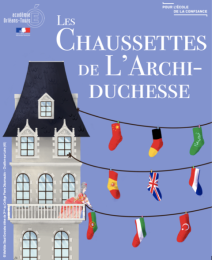 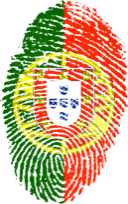 Concours « Les Chaussettes de l’Archiduchesse »
PORTUGAIS
Évaluateur 1 – 4ème manche – Virelangue  1Concours « Les Chaussettes de l’Archiduchesse »
PORTUGAIS
Évaluateur 1 – 4ème manche – Virelangue  1Concours « Les Chaussettes de l’Archiduchesse »
PORTUGAIS
Évaluateur 1 – 4ème manche – Virelangue  1Concours « Les Chaussettes de l’Archiduchesse »
PORTUGAIS
Évaluateur 1 – 4ème manche – Virelangue  1Concours « Les Chaussettes de l’Archiduchesse »
PORTUGAIS
Évaluateur 1 – 4ème manche – Virelangue  1Équipe n°... Équipe n°... Équipe n°... Nom de l’équipe : ..................................................Nom de l’équipe : ..................................................Nom de l’équipe : ..................................................Se o Pedro é preto, o peito do Pedro é preto e o peito do pé do Pedro também é preto.Se o Pedro é preto, o peito do Pedro é preto e o peito do pé do Pedro também é preto.Se o Pedro é preto, o peito do Pedro é preto e o peito do pé do Pedro também é preto.Se o Pedro é preto, o peito do Pedro é preto e o peito do pé do Pedro também é preto.Phonologie.................. / 4Se o Pedro é preto, o peito do Pedro é preto e o peito do pé do Pedro também é preto.Se o Pedro é preto, o peito do Pedro é preto e o peito do pé do Pedro também é preto.Se o Pedro é preto, o peito do Pedro é preto e o peito do pé do Pedro também é preto.Se o Pedro é preto, o peito do Pedro é preto e o peito do pé do Pedro também é preto.Articulation des sons.................. / 4Traits prosodiques.................. / 4Équipe n°...Équipe n°...Équipe n°...Nom de l’équipe : ..................................................Nom de l’équipe : ..................................................Nom de l’équipe : ..................................................Se o Pedro é preto, o peito do Pedro é preto e o peito do pé do Pedro também é preto.Se o Pedro é preto, o peito do Pedro é preto e o peito do pé do Pedro também é preto.Se o Pedro é preto, o peito do Pedro é preto e o peito do pé do Pedro também é preto.Se o Pedro é preto, o peito do Pedro é preto e o peito do pé do Pedro também é preto.Phonologie.................. / 4Se o Pedro é preto, o peito do Pedro é preto e o peito do pé do Pedro também é preto.Se o Pedro é preto, o peito do Pedro é preto e o peito do pé do Pedro também é preto.Se o Pedro é preto, o peito do Pedro é preto e o peito do pé do Pedro também é preto.Se o Pedro é preto, o peito do Pedro é preto e o peito do pé do Pedro também é preto.Articulation des sons.................. / 4Traits prosodiques.................. / 4Équipe n°... Équipe n°... Équipe n°... Nom de l’équipe : ..................................................Nom de l’équipe : ..................................................Nom de l’équipe : ..................................................Se o Pedro é preto, o peito do Pedro é preto e o peito do pé do Pedro também é preto.Se o Pedro é preto, o peito do Pedro é preto e o peito do pé do Pedro também é preto.Se o Pedro é preto, o peito do Pedro é preto e o peito do pé do Pedro também é preto.Se o Pedro é preto, o peito do Pedro é preto e o peito do pé do Pedro também é preto.Phonologie.................. / 4Se o Pedro é preto, o peito do Pedro é preto e o peito do pé do Pedro também é preto.Se o Pedro é preto, o peito do Pedro é preto e o peito do pé do Pedro também é preto.Se o Pedro é preto, o peito do Pedro é preto e o peito do pé do Pedro também é preto.Se o Pedro é preto, o peito do Pedro é preto e o peito do pé do Pedro também é preto.Articulation des sons.................. / 4Traits prosodiques.................. / 4Équipe n°... Équipe n°... Équipe n°... Nom de l’équipe : ..................................................Nom de l’équipe : ..................................................Nom de l’équipe : ..................................................Se o Pedro é preto, o peito do Pedro é preto e o peito do pé do Pedro também é preto.Se o Pedro é preto, o peito do Pedro é preto e o peito do pé do Pedro também é preto.Se o Pedro é preto, o peito do Pedro é preto e o peito do pé do Pedro também é preto.Se o Pedro é preto, o peito do Pedro é preto e o peito do pé do Pedro também é preto.Phonologie.................. / 4Se o Pedro é preto, o peito do Pedro é preto e o peito do pé do Pedro também é preto.Se o Pedro é preto, o peito do Pedro é preto e o peito do pé do Pedro também é preto.Se o Pedro é preto, o peito do Pedro é preto e o peito do pé do Pedro também é preto.Se o Pedro é preto, o peito do Pedro é preto e o peito do pé do Pedro também é preto.Articulation des sons.................. / 4Se o Pedro é preto, o peito do Pedro é preto e o peito do pé do Pedro também é preto.Se o Pedro é preto, o peito do Pedro é preto e o peito do pé do Pedro também é preto.Se o Pedro é preto, o peito do Pedro é preto e o peito do pé do Pedro também é preto.Se o Pedro é preto, o peito do Pedro é preto e o peito do pé do Pedro também é preto.Traits prosodiques.................. / 4Équipe n°... Équipe n°... Équipe n°... Nom de l’équipe : ..................................................Nom de l’équipe : ..................................................Nom de l’équipe : ..................................................Se o Pedro é preto, o peito do Pedro é preto e o peito do pé do Pedro também é preto.Se o Pedro é preto, o peito do Pedro é preto e o peito do pé do Pedro também é preto.Se o Pedro é preto, o peito do Pedro é preto e o peito do pé do Pedro também é preto.Se o Pedro é preto, o peito do Pedro é preto e o peito do pé do Pedro também é preto.Phonologie.................. / 4Se o Pedro é preto, o peito do Pedro é preto e o peito do pé do Pedro também é preto.Se o Pedro é preto, o peito do Pedro é preto e o peito do pé do Pedro também é preto.Se o Pedro é preto, o peito do Pedro é preto e o peito do pé do Pedro também é preto.Se o Pedro é preto, o peito do Pedro é preto e o peito do pé do Pedro também é preto.Articulation des sons.................. / 4Traits prosodiques.................. / 4Équipe n°... Équipe n°... Équipe n°... Nom de l’équipe : ..................................................Nom de l’équipe : ..................................................Nom de l’équipe : ..................................................Se o Pedro é preto, o peito do Pedro é preto e o peito do pé do Pedro também é preto.Se o Pedro é preto, o peito do Pedro é preto e o peito do pé do Pedro também é preto.Se o Pedro é preto, o peito do Pedro é preto e o peito do pé do Pedro também é preto.Se o Pedro é preto, o peito do Pedro é preto e o peito do pé do Pedro também é preto.Phonologie.................. / 4Se o Pedro é preto, o peito do Pedro é preto e o peito do pé do Pedro também é preto.Se o Pedro é preto, o peito do Pedro é preto e o peito do pé do Pedro também é preto.Se o Pedro é preto, o peito do Pedro é preto e o peito do pé do Pedro também é preto.Se o Pedro é preto, o peito do Pedro é preto e o peito do pé do Pedro também é preto.Articulation des sons.................. / 4Traits prosodiques.................. / 4Équipe n°... Équipe n°... Équipe n°... Nom de l’équipe : ..................................................Nom de l’équipe : ..................................................Nom de l’équipe : ..................................................Se o Pedro é preto, o peito do Pedro é preto e o peito do pé do Pedro também é preto.Se o Pedro é preto, o peito do Pedro é preto e o peito do pé do Pedro também é preto.Se o Pedro é preto, o peito do Pedro é preto e o peito do pé do Pedro também é preto.Se o Pedro é preto, o peito do Pedro é preto e o peito do pé do Pedro também é preto.Phonologie.................. / 4Se o Pedro é preto, o peito do Pedro é preto e o peito do pé do Pedro também é preto.Se o Pedro é preto, o peito do Pedro é preto e o peito do pé do Pedro também é preto.Se o Pedro é preto, o peito do Pedro é preto e o peito do pé do Pedro também é preto.Se o Pedro é preto, o peito do Pedro é preto e o peito do pé do Pedro também é preto.Articulation des sons.................. / 4Traits prosodiques.................. / 4Équipe n°... Équipe n°... Équipe n°... Nom de l’équipe : ..................................................Nom de l’équipe : ..................................................Nom de l’équipe : ..................................................Se o Pedro é preto, o peito do Pedro é preto e o peito do pé do Pedro também é preto.Se o Pedro é preto, o peito do Pedro é preto e o peito do pé do Pedro também é preto.Se o Pedro é preto, o peito do Pedro é preto e o peito do pé do Pedro também é preto.Se o Pedro é preto, o peito do Pedro é preto e o peito do pé do Pedro também é preto.Phonologie.................. / 4Se o Pedro é preto, o peito do Pedro é preto e o peito do pé do Pedro também é preto.Se o Pedro é preto, o peito do Pedro é preto e o peito do pé do Pedro também é preto.Se o Pedro é preto, o peito do Pedro é preto e o peito do pé do Pedro também é preto.Se o Pedro é preto, o peito do Pedro é preto e o peito do pé do Pedro também é preto.Articulation des sons.................. / 4Traits prosodiques.................. / 4Concours « Les Chaussettes de l’Archiduchesse »
PORTUGAIS
Évaluateur 2 – 4ème manche – Virelangue  1Concours « Les Chaussettes de l’Archiduchesse »
PORTUGAIS
Évaluateur 2 – 4ème manche – Virelangue  1Concours « Les Chaussettes de l’Archiduchesse »
PORTUGAIS
Évaluateur 2 – 4ème manche – Virelangue  1Concours « Les Chaussettes de l’Archiduchesse »
PORTUGAIS
Évaluateur 2 – 4ème manche – Virelangue  1Concours « Les Chaussettes de l’Archiduchesse »
PORTUGAIS
Évaluateur 2 – 4ème manche – Virelangue  1Équipe n°... Équipe n°... Équipe n°... Nom de l’équipe : ..................................................Nom de l’équipe : ..................................................Nom de l’équipe : ..................................................Se o Pedro é preto, o peito do Pedro é preto e o peito do pé do Pedro também é preto.Se o Pedro é preto, o peito do Pedro é preto e o peito do pé do Pedro também é preto.Se o Pedro é preto, o peito do Pedro é preto e o peito do pé do Pedro também é preto.Se o Pedro é preto, o peito do Pedro é preto e o peito do pé do Pedro também é preto.Aisance.................. / 4Se o Pedro é preto, o peito do Pedro é preto e o peito do pé do Pedro também é preto.Se o Pedro é preto, o peito do Pedro é preto e o peito do pé do Pedro também é preto.Se o Pedro é preto, o peito do Pedro é preto e o peito do pé do Pedro também é preto.Se o Pedro é preto, o peito do Pedro é preto e o peito do pé do Pedro também é preto.Volume.................. / 4Équipe n°...Équipe n°...Équipe n°...Nom de l’équipe : ..................................................Nom de l’équipe : ..................................................Nom de l’équipe : ..................................................Se o Pedro é preto, o peito do Pedro é preto e o peito do pé do Pedro também é preto.Se o Pedro é preto, o peito do Pedro é preto e o peito do pé do Pedro também é preto.Se o Pedro é preto, o peito do Pedro é preto e o peito do pé do Pedro também é preto.Se o Pedro é preto, o peito do Pedro é preto e o peito do pé do Pedro também é preto.Aisance.................. / 4Se o Pedro é preto, o peito do Pedro é preto e o peito do pé do Pedro também é preto.Se o Pedro é preto, o peito do Pedro é preto e o peito do pé do Pedro também é preto.Se o Pedro é preto, o peito do Pedro é preto e o peito do pé do Pedro também é preto.Se o Pedro é preto, o peito do Pedro é preto e o peito do pé do Pedro também é preto.Volume.................. / 4Équipe n°... Équipe n°... Équipe n°... Nom de l’équipe : ..................................................Nom de l’équipe : ..................................................Nom de l’équipe : ..................................................Se o Pedro é preto, o peito do Pedro é preto e o peito do pé do Pedro também é preto.Se o Pedro é preto, o peito do Pedro é preto e o peito do pé do Pedro também é preto.Se o Pedro é preto, o peito do Pedro é preto e o peito do pé do Pedro também é preto.Se o Pedro é preto, o peito do Pedro é preto e o peito do pé do Pedro também é preto.Aisance.................. / 4Se o Pedro é preto, o peito do Pedro é preto e o peito do pé do Pedro também é preto.Se o Pedro é preto, o peito do Pedro é preto e o peito do pé do Pedro também é preto.Se o Pedro é preto, o peito do Pedro é preto e o peito do pé do Pedro também é preto.Se o Pedro é preto, o peito do Pedro é preto e o peito do pé do Pedro também é preto.Volume.................. / 4Équipe n°... Équipe n°... Équipe n°... Nom de l’équipe : ..................................................Nom de l’équipe : ..................................................Nom de l’équipe : ..................................................Se o Pedro é preto, o peito do Pedro é preto e o peito do pé do Pedro também é preto.Se o Pedro é preto, o peito do Pedro é preto e o peito do pé do Pedro também é preto.Se o Pedro é preto, o peito do Pedro é preto e o peito do pé do Pedro também é preto.Se o Pedro é preto, o peito do Pedro é preto e o peito do pé do Pedro também é preto.Aisance.................. / 4Se o Pedro é preto, o peito do Pedro é preto e o peito do pé do Pedro também é preto.Se o Pedro é preto, o peito do Pedro é preto e o peito do pé do Pedro também é preto.Se o Pedro é preto, o peito do Pedro é preto e o peito do pé do Pedro também é preto.Se o Pedro é preto, o peito do Pedro é preto e o peito do pé do Pedro também é preto.Volume.................. / 4Équipe n°... Équipe n°... Équipe n°... Nom de l’équipe : ..................................................Nom de l’équipe : ..................................................Nom de l’équipe : ..................................................Se o Pedro é preto, o peito do Pedro é preto e o peito do pé do Pedro também é preto.Se o Pedro é preto, o peito do Pedro é preto e o peito do pé do Pedro também é preto.Se o Pedro é preto, o peito do Pedro é preto e o peito do pé do Pedro também é preto.Se o Pedro é preto, o peito do Pedro é preto e o peito do pé do Pedro também é preto.Aisance.................. / 4Se o Pedro é preto, o peito do Pedro é preto e o peito do pé do Pedro também é preto.Se o Pedro é preto, o peito do Pedro é preto e o peito do pé do Pedro também é preto.Se o Pedro é preto, o peito do Pedro é preto e o peito do pé do Pedro também é preto.Se o Pedro é preto, o peito do Pedro é preto e o peito do pé do Pedro também é preto.Volume.................. / 4Équipe n°...Équipe n°...Équipe n°...Nom de l’équipe : ..................................................Nom de l’équipe : ..................................................Nom de l’équipe : ..................................................Se o Pedro é preto, o peito do Pedro é preto e o peito do pé do Pedro também é preto.Se o Pedro é preto, o peito do Pedro é preto e o peito do pé do Pedro também é preto.Se o Pedro é preto, o peito do Pedro é preto e o peito do pé do Pedro também é preto.Se o Pedro é preto, o peito do Pedro é preto e o peito do pé do Pedro também é preto.Aisance.................. / 4Se o Pedro é preto, o peito do Pedro é preto e o peito do pé do Pedro também é preto.Se o Pedro é preto, o peito do Pedro é preto e o peito do pé do Pedro também é preto.Se o Pedro é preto, o peito do Pedro é preto e o peito do pé do Pedro também é preto.Se o Pedro é preto, o peito do Pedro é preto e o peito do pé do Pedro também é preto.Volume.................. / 4Équipe n°... Équipe n°... Équipe n°... Nom de l’équipe : ..................................................Nom de l’équipe : ..................................................Nom de l’équipe : ..................................................Se o Pedro é preto, o peito do Pedro é preto e o peito do pé do Pedro também é preto.Se o Pedro é preto, o peito do Pedro é preto e o peito do pé do Pedro também é preto.Se o Pedro é preto, o peito do Pedro é preto e o peito do pé do Pedro também é preto.Se o Pedro é preto, o peito do Pedro é preto e o peito do pé do Pedro também é preto.Aisance.................. / 4Se o Pedro é preto, o peito do Pedro é preto e o peito do pé do Pedro também é preto.Se o Pedro é preto, o peito do Pedro é preto e o peito do pé do Pedro também é preto.Se o Pedro é preto, o peito do Pedro é preto e o peito do pé do Pedro também é preto.Se o Pedro é preto, o peito do Pedro é preto e o peito do pé do Pedro também é preto.Volume.................. / 4Équipe n°... Équipe n°... Équipe n°... Nom de l’équipe : ..................................................Nom de l’équipe : ..................................................Nom de l’équipe : ..................................................Se o Pedro é preto, o peito do Pedro é preto e o peito do pé do Pedro também é preto.Se o Pedro é preto, o peito do Pedro é preto e o peito do pé do Pedro também é preto.Se o Pedro é preto, o peito do Pedro é preto e o peito do pé do Pedro também é preto.Se o Pedro é preto, o peito do Pedro é preto e o peito do pé do Pedro também é preto.Aisance.................. / 4Se o Pedro é preto, o peito do Pedro é preto e o peito do pé do Pedro também é preto.Se o Pedro é preto, o peito do Pedro é preto e o peito do pé do Pedro também é preto.Se o Pedro é preto, o peito do Pedro é preto e o peito do pé do Pedro também é preto.Se o Pedro é preto, o peito do Pedro é preto e o peito do pé do Pedro também é preto.Volume.................. / 4Concours « Les Chaussettes de l’Archiduchesse »
PORTUGAIS
Évaluateur 1 – 4ème manche – Virelangue  2Concours « Les Chaussettes de l’Archiduchesse »
PORTUGAIS
Évaluateur 1 – 4ème manche – Virelangue  2Concours « Les Chaussettes de l’Archiduchesse »
PORTUGAIS
Évaluateur 1 – 4ème manche – Virelangue  2Concours « Les Chaussettes de l’Archiduchesse »
PORTUGAIS
Évaluateur 1 – 4ème manche – Virelangue  2Concours « Les Chaussettes de l’Archiduchesse »
PORTUGAIS
Évaluateur 1 – 4ème manche – Virelangue  2Concours « Les Chaussettes de l’Archiduchesse »
PORTUGAIS
Évaluateur 1 – 4ème manche – Virelangue  2Équipe n°... Équipe n°... Équipe n°... Nom de l’équipe : ..................................................Nom de l’équipe : ..................................................Nom de l’équipe : ..................................................Nom de l’équipe : ..................................................O pinto pia, a pipa pinga. Pinga a pipa e o pinto pia. Quanto mais o pinto pia, mais a pipa pinga.O pinto pia, a pipa pinga. Pinga a pipa e o pinto pia. Quanto mais o pinto pia, mais a pipa pinga.O pinto pia, a pipa pinga. Pinga a pipa e o pinto pia. Quanto mais o pinto pia, mais a pipa pinga.O pinto pia, a pipa pinga. Pinga a pipa e o pinto pia. Quanto mais o pinto pia, mais a pipa pinga.O pinto pia, a pipa pinga. Pinga a pipa e o pinto pia. Quanto mais o pinto pia, mais a pipa pinga.Phonologie.................. / 4O pinto pia, a pipa pinga. Pinga a pipa e o pinto pia. Quanto mais o pinto pia, mais a pipa pinga.O pinto pia, a pipa pinga. Pinga a pipa e o pinto pia. Quanto mais o pinto pia, mais a pipa pinga.O pinto pia, a pipa pinga. Pinga a pipa e o pinto pia. Quanto mais o pinto pia, mais a pipa pinga.O pinto pia, a pipa pinga. Pinga a pipa e o pinto pia. Quanto mais o pinto pia, mais a pipa pinga.O pinto pia, a pipa pinga. Pinga a pipa e o pinto pia. Quanto mais o pinto pia, mais a pipa pinga.Articulation des sons.................. / 4Traits prosodiques.................. / 4Équipe n°2Équipe n°2Équipe n°2Nom de l’équipe : ..................................................Nom de l’équipe : ..................................................Nom de l’équipe : ..................................................Nom de l’équipe : ..................................................O pinto pia, a pipa pinga. Pinga a pipa e o pinto pia. Quanto mais o pinto pia, mais a pipa pinga.O pinto pia, a pipa pinga. Pinga a pipa e o pinto pia. Quanto mais o pinto pia, mais a pipa pinga.O pinto pia, a pipa pinga. Pinga a pipa e o pinto pia. Quanto mais o pinto pia, mais a pipa pinga.O pinto pia, a pipa pinga. Pinga a pipa e o pinto pia. Quanto mais o pinto pia, mais a pipa pinga.O pinto pia, a pipa pinga. Pinga a pipa e o pinto pia. Quanto mais o pinto pia, mais a pipa pinga.Phonologie.................. / 4O pinto pia, a pipa pinga. Pinga a pipa e o pinto pia. Quanto mais o pinto pia, mais a pipa pinga.O pinto pia, a pipa pinga. Pinga a pipa e o pinto pia. Quanto mais o pinto pia, mais a pipa pinga.O pinto pia, a pipa pinga. Pinga a pipa e o pinto pia. Quanto mais o pinto pia, mais a pipa pinga.O pinto pia, a pipa pinga. Pinga a pipa e o pinto pia. Quanto mais o pinto pia, mais a pipa pinga.O pinto pia, a pipa pinga. Pinga a pipa e o pinto pia. Quanto mais o pinto pia, mais a pipa pinga.Articulation des sons.................. / 4Traits prosodiques.................. / 4Équipe n°... Équipe n°... Équipe n°... Nom de l’équipe : ..................................................Nom de l’équipe : ..................................................Nom de l’équipe : ..................................................Nom de l’équipe : ..................................................O pinto pia, a pipa pinga. Pinga a pipa e o pinto pia. Quanto mais o pinto pia, mais a pipa pinga.O pinto pia, a pipa pinga. Pinga a pipa e o pinto pia. Quanto mais o pinto pia, mais a pipa pinga.O pinto pia, a pipa pinga. Pinga a pipa e o pinto pia. Quanto mais o pinto pia, mais a pipa pinga.O pinto pia, a pipa pinga. Pinga a pipa e o pinto pia. Quanto mais o pinto pia, mais a pipa pinga.O pinto pia, a pipa pinga. Pinga a pipa e o pinto pia. Quanto mais o pinto pia, mais a pipa pinga.Phonologie.................. / 4O pinto pia, a pipa pinga. Pinga a pipa e o pinto pia. Quanto mais o pinto pia, mais a pipa pinga.O pinto pia, a pipa pinga. Pinga a pipa e o pinto pia. Quanto mais o pinto pia, mais a pipa pinga.O pinto pia, a pipa pinga. Pinga a pipa e o pinto pia. Quanto mais o pinto pia, mais a pipa pinga.O pinto pia, a pipa pinga. Pinga a pipa e o pinto pia. Quanto mais o pinto pia, mais a pipa pinga.O pinto pia, a pipa pinga. Pinga a pipa e o pinto pia. Quanto mais o pinto pia, mais a pipa pinga.Articulation des sons.................. / 4Traits prosodiques.................. / 4Équipe n°... Équipe n°... Équipe n°... Nom de l’équipe : ..................................................Nom de l’équipe : ..................................................Nom de l’équipe : ..................................................Nom de l’équipe : ..................................................O pinto pia, a pipa pinga. Pinga a pipa e o pinto pia. Quanto mais o pinto pia, mais a pipa pinga.O pinto pia, a pipa pinga. Pinga a pipa e o pinto pia. Quanto mais o pinto pia, mais a pipa pinga.O pinto pia, a pipa pinga. Pinga a pipa e o pinto pia. Quanto mais o pinto pia, mais a pipa pinga.O pinto pia, a pipa pinga. Pinga a pipa e o pinto pia. Quanto mais o pinto pia, mais a pipa pinga.O pinto pia, a pipa pinga. Pinga a pipa e o pinto pia. Quanto mais o pinto pia, mais a pipa pinga.Phonologie.................. / 4O pinto pia, a pipa pinga. Pinga a pipa e o pinto pia. Quanto mais o pinto pia, mais a pipa pinga.O pinto pia, a pipa pinga. Pinga a pipa e o pinto pia. Quanto mais o pinto pia, mais a pipa pinga.O pinto pia, a pipa pinga. Pinga a pipa e o pinto pia. Quanto mais o pinto pia, mais a pipa pinga.O pinto pia, a pipa pinga. Pinga a pipa e o pinto pia. Quanto mais o pinto pia, mais a pipa pinga.O pinto pia, a pipa pinga. Pinga a pipa e o pinto pia. Quanto mais o pinto pia, mais a pipa pinga.Articulation des sons.................. / 4Traits prosodiques.................. / 4Équipe n°... Équipe n°... Équipe n°... Nom de l’équipe : ..................................................Nom de l’équipe : ..................................................Nom de l’équipe : ..................................................Nom de l’équipe : ..................................................O pinto pia, a pipa pinga. Pinga a pipa e o pinto pia. Quanto mais o pinto pia, mais a pipa pinga.O pinto pia, a pipa pinga. Pinga a pipa e o pinto pia. Quanto mais o pinto pia, mais a pipa pinga.O pinto pia, a pipa pinga. Pinga a pipa e o pinto pia. Quanto mais o pinto pia, mais a pipa pinga.O pinto pia, a pipa pinga. Pinga a pipa e o pinto pia. Quanto mais o pinto pia, mais a pipa pinga.O pinto pia, a pipa pinga. Pinga a pipa e o pinto pia. Quanto mais o pinto pia, mais a pipa pinga.Phonologie.................. / 4O pinto pia, a pipa pinga. Pinga a pipa e o pinto pia. Quanto mais o pinto pia, mais a pipa pinga.O pinto pia, a pipa pinga. Pinga a pipa e o pinto pia. Quanto mais o pinto pia, mais a pipa pinga.O pinto pia, a pipa pinga. Pinga a pipa e o pinto pia. Quanto mais o pinto pia, mais a pipa pinga.O pinto pia, a pipa pinga. Pinga a pipa e o pinto pia. Quanto mais o pinto pia, mais a pipa pinga.O pinto pia, a pipa pinga. Pinga a pipa e o pinto pia. Quanto mais o pinto pia, mais a pipa pinga.Articulation des sons.................. / 4Traits prosodiques.................. / 4Équipe n°... Équipe n°... Équipe n°... Nom de l’équipe : ..................................................Nom de l’équipe : ..................................................Nom de l’équipe : ..................................................Nom de l’équipe : ..................................................O pinto pia, a pipa pinga. Pinga a pipa e o pinto pia. Quanto mais o pinto pia, mais a pipa pinga.O pinto pia, a pipa pinga. Pinga a pipa e o pinto pia. Quanto mais o pinto pia, mais a pipa pinga.O pinto pia, a pipa pinga. Pinga a pipa e o pinto pia. Quanto mais o pinto pia, mais a pipa pinga.O pinto pia, a pipa pinga. Pinga a pipa e o pinto pia. Quanto mais o pinto pia, mais a pipa pinga.O pinto pia, a pipa pinga. Pinga a pipa e o pinto pia. Quanto mais o pinto pia, mais a pipa pinga.Phonologie.................. / 4O pinto pia, a pipa pinga. Pinga a pipa e o pinto pia. Quanto mais o pinto pia, mais a pipa pinga.O pinto pia, a pipa pinga. Pinga a pipa e o pinto pia. Quanto mais o pinto pia, mais a pipa pinga.O pinto pia, a pipa pinga. Pinga a pipa e o pinto pia. Quanto mais o pinto pia, mais a pipa pinga.O pinto pia, a pipa pinga. Pinga a pipa e o pinto pia. Quanto mais o pinto pia, mais a pipa pinga.O pinto pia, a pipa pinga. Pinga a pipa e o pinto pia. Quanto mais o pinto pia, mais a pipa pinga.Articulation des sons.................. / 4Traits prosodiques.................. / 4Équipe n°... Équipe n°... Équipe n°... Nom de l’équipe : ..................................................Nom de l’équipe : ..................................................Nom de l’équipe : ..................................................Nom de l’équipe : ..................................................O pinto pia, a pipa pinga. Pinga a pipa e o pinto pia. Quanto mais o pinto pia, mais a pipa pinga.O pinto pia, a pipa pinga. Pinga a pipa e o pinto pia. Quanto mais o pinto pia, mais a pipa pinga.O pinto pia, a pipa pinga. Pinga a pipa e o pinto pia. Quanto mais o pinto pia, mais a pipa pinga.O pinto pia, a pipa pinga. Pinga a pipa e o pinto pia. Quanto mais o pinto pia, mais a pipa pinga.O pinto pia, a pipa pinga. Pinga a pipa e o pinto pia. Quanto mais o pinto pia, mais a pipa pinga.Phonologie.................. / 4O pinto pia, a pipa pinga. Pinga a pipa e o pinto pia. Quanto mais o pinto pia, mais a pipa pinga.O pinto pia, a pipa pinga. Pinga a pipa e o pinto pia. Quanto mais o pinto pia, mais a pipa pinga.O pinto pia, a pipa pinga. Pinga a pipa e o pinto pia. Quanto mais o pinto pia, mais a pipa pinga.O pinto pia, a pipa pinga. Pinga a pipa e o pinto pia. Quanto mais o pinto pia, mais a pipa pinga.O pinto pia, a pipa pinga. Pinga a pipa e o pinto pia. Quanto mais o pinto pia, mais a pipa pinga.Articulation des sons.................. / 4Traits prosodiques.................. / 4Équipe n°... Équipe n°... Équipe n°... Nom de l’équipe : ..................................................Nom de l’équipe : ..................................................Nom de l’équipe : ..................................................Nom de l’équipe : ..................................................O pinto pia, a pipa pinga. Pinga a pipa e o pinto pia. Quanto mais o pinto pia, mais a pipa pinga.O pinto pia, a pipa pinga. Pinga a pipa e o pinto pia. Quanto mais o pinto pia, mais a pipa pinga.O pinto pia, a pipa pinga. Pinga a pipa e o pinto pia. Quanto mais o pinto pia, mais a pipa pinga.O pinto pia, a pipa pinga. Pinga a pipa e o pinto pia. Quanto mais o pinto pia, mais a pipa pinga.PhonologiePhonologie.................. / 4O pinto pia, a pipa pinga. Pinga a pipa e o pinto pia. Quanto mais o pinto pia, mais a pipa pinga.O pinto pia, a pipa pinga. Pinga a pipa e o pinto pia. Quanto mais o pinto pia, mais a pipa pinga.O pinto pia, a pipa pinga. Pinga a pipa e o pinto pia. Quanto mais o pinto pia, mais a pipa pinga.O pinto pia, a pipa pinga. Pinga a pipa e o pinto pia. Quanto mais o pinto pia, mais a pipa pinga.Articulation des sonsArticulation des sons.................. / 4Traits prosodiquesTraits prosodiques.................. / 4Concours « Les Chaussettes de l’Archiduchesse »
PORTUGAIS
Évaluateur 2 – 4ème manche – Virelangue  2Concours « Les Chaussettes de l’Archiduchesse »
PORTUGAIS
Évaluateur 2 – 4ème manche – Virelangue  2Concours « Les Chaussettes de l’Archiduchesse »
PORTUGAIS
Évaluateur 2 – 4ème manche – Virelangue  2Concours « Les Chaussettes de l’Archiduchesse »
PORTUGAIS
Évaluateur 2 – 4ème manche – Virelangue  2Concours « Les Chaussettes de l’Archiduchesse »
PORTUGAIS
Évaluateur 2 – 4ème manche – Virelangue  2Équipe n°... Équipe n°... Équipe n°... Nom de l’équipe : ..................................................Nom de l’équipe : ..................................................Nom de l’équipe : ..................................................O pinto pia, a pipa pinga. Pinga a pipa e o pinto pia. Quanto mais o pinto pia, mais a pipa pinga.O pinto pia, a pipa pinga. Pinga a pipa e o pinto pia. Quanto mais o pinto pia, mais a pipa pinga.O pinto pia, a pipa pinga. Pinga a pipa e o pinto pia. Quanto mais o pinto pia, mais a pipa pinga.O pinto pia, a pipa pinga. Pinga a pipa e o pinto pia. Quanto mais o pinto pia, mais a pipa pinga.Aisance.................. / 4O pinto pia, a pipa pinga. Pinga a pipa e o pinto pia. Quanto mais o pinto pia, mais a pipa pinga.O pinto pia, a pipa pinga. Pinga a pipa e o pinto pia. Quanto mais o pinto pia, mais a pipa pinga.O pinto pia, a pipa pinga. Pinga a pipa e o pinto pia. Quanto mais o pinto pia, mais a pipa pinga.O pinto pia, a pipa pinga. Pinga a pipa e o pinto pia. Quanto mais o pinto pia, mais a pipa pinga.Volume.................. / 4Équipe n°...Équipe n°...Équipe n°...Nom de l’équipe : ..................................................Nom de l’équipe : ..................................................Nom de l’équipe : ..................................................O pinto pia, a pipa pinga. Pinga a pipa e o pinto pia. Quanto mais o pinto pia, mais a pipa pinga.O pinto pia, a pipa pinga. Pinga a pipa e o pinto pia. Quanto mais o pinto pia, mais a pipa pinga.O pinto pia, a pipa pinga. Pinga a pipa e o pinto pia. Quanto mais o pinto pia, mais a pipa pinga.O pinto pia, a pipa pinga. Pinga a pipa e o pinto pia. Quanto mais o pinto pia, mais a pipa pinga.Aisance.................. / 4O pinto pia, a pipa pinga. Pinga a pipa e o pinto pia. Quanto mais o pinto pia, mais a pipa pinga.O pinto pia, a pipa pinga. Pinga a pipa e o pinto pia. Quanto mais o pinto pia, mais a pipa pinga.O pinto pia, a pipa pinga. Pinga a pipa e o pinto pia. Quanto mais o pinto pia, mais a pipa pinga.O pinto pia, a pipa pinga. Pinga a pipa e o pinto pia. Quanto mais o pinto pia, mais a pipa pinga.Volume.................. / 4Équipe n°... Équipe n°... Équipe n°... Nom de l’équipe : ..................................................Nom de l’équipe : ..................................................Nom de l’équipe : ..................................................O pinto pia, a pipa pinga. Pinga a pipa e o pinto pia. Quanto mais o pinto pia, mais a pipa pinga.O pinto pia, a pipa pinga. Pinga a pipa e o pinto pia. Quanto mais o pinto pia, mais a pipa pinga.O pinto pia, a pipa pinga. Pinga a pipa e o pinto pia. Quanto mais o pinto pia, mais a pipa pinga.O pinto pia, a pipa pinga. Pinga a pipa e o pinto pia. Quanto mais o pinto pia, mais a pipa pinga.Aisance.................. / 4O pinto pia, a pipa pinga. Pinga a pipa e o pinto pia. Quanto mais o pinto pia, mais a pipa pinga.O pinto pia, a pipa pinga. Pinga a pipa e o pinto pia. Quanto mais o pinto pia, mais a pipa pinga.O pinto pia, a pipa pinga. Pinga a pipa e o pinto pia. Quanto mais o pinto pia, mais a pipa pinga.O pinto pia, a pipa pinga. Pinga a pipa e o pinto pia. Quanto mais o pinto pia, mais a pipa pinga.Volume.................. / 4Équipe n°... Équipe n°... Équipe n°... Nom de l’équipe : ..................................................Nom de l’équipe : ..................................................Nom de l’équipe : ..................................................O pinto pia, a pipa pinga. Pinga a pipa e o pinto pia. Quanto mais o pinto pia, mais a pipa pinga.O pinto pia, a pipa pinga. Pinga a pipa e o pinto pia. Quanto mais o pinto pia, mais a pipa pinga.O pinto pia, a pipa pinga. Pinga a pipa e o pinto pia. Quanto mais o pinto pia, mais a pipa pinga.O pinto pia, a pipa pinga. Pinga a pipa e o pinto pia. Quanto mais o pinto pia, mais a pipa pinga.Aisance.................. / 4O pinto pia, a pipa pinga. Pinga a pipa e o pinto pia. Quanto mais o pinto pia, mais a pipa pinga.O pinto pia, a pipa pinga. Pinga a pipa e o pinto pia. Quanto mais o pinto pia, mais a pipa pinga.O pinto pia, a pipa pinga. Pinga a pipa e o pinto pia. Quanto mais o pinto pia, mais a pipa pinga.O pinto pia, a pipa pinga. Pinga a pipa e o pinto pia. Quanto mais o pinto pia, mais a pipa pinga.Volume.................. / 4Équipe n°... Équipe n°... Équipe n°... Nom de l’équipe : ..................................................Nom de l’équipe : ..................................................Nom de l’équipe : ..................................................O pinto pia, a pipa pinga. Pinga a pipa e o pinto pia. Quanto mais o pinto pia, mais a pipa pinga.O pinto pia, a pipa pinga. Pinga a pipa e o pinto pia. Quanto mais o pinto pia, mais a pipa pinga.O pinto pia, a pipa pinga. Pinga a pipa e o pinto pia. Quanto mais o pinto pia, mais a pipa pinga.O pinto pia, a pipa pinga. Pinga a pipa e o pinto pia. Quanto mais o pinto pia, mais a pipa pinga.Aisance.................. / 4O pinto pia, a pipa pinga. Pinga a pipa e o pinto pia. Quanto mais o pinto pia, mais a pipa pinga.O pinto pia, a pipa pinga. Pinga a pipa e o pinto pia. Quanto mais o pinto pia, mais a pipa pinga.O pinto pia, a pipa pinga. Pinga a pipa e o pinto pia. Quanto mais o pinto pia, mais a pipa pinga.O pinto pia, a pipa pinga. Pinga a pipa e o pinto pia. Quanto mais o pinto pia, mais a pipa pinga.Volume.................. / 4Équipe n°...Équipe n°...Équipe n°...Nom de l’équipe : ..................................................Nom de l’équipe : ..................................................Nom de l’équipe : ..................................................O pinto pia, a pipa pinga. Pinga a pipa e o pinto pia. Quanto mais o pinto pia, mais a pipa pinga.O pinto pia, a pipa pinga. Pinga a pipa e o pinto pia. Quanto mais o pinto pia, mais a pipa pinga.O pinto pia, a pipa pinga. Pinga a pipa e o pinto pia. Quanto mais o pinto pia, mais a pipa pinga.O pinto pia, a pipa pinga. Pinga a pipa e o pinto pia. Quanto mais o pinto pia, mais a pipa pinga.Aisance.................. / 4O pinto pia, a pipa pinga. Pinga a pipa e o pinto pia. Quanto mais o pinto pia, mais a pipa pinga.O pinto pia, a pipa pinga. Pinga a pipa e o pinto pia. Quanto mais o pinto pia, mais a pipa pinga.O pinto pia, a pipa pinga. Pinga a pipa e o pinto pia. Quanto mais o pinto pia, mais a pipa pinga.O pinto pia, a pipa pinga. Pinga a pipa e o pinto pia. Quanto mais o pinto pia, mais a pipa pinga.Volume.................. / 4Équipe n°... Équipe n°... Équipe n°... Nom de l’équipe : ..................................................Nom de l’équipe : ..................................................Nom de l’équipe : ..................................................O pinto pia, a pipa pinga. Pinga a pipa e o pinto pia. Quanto mais o pinto pia, mais a pipa pinga.O pinto pia, a pipa pinga. Pinga a pipa e o pinto pia. Quanto mais o pinto pia, mais a pipa pinga.O pinto pia, a pipa pinga. Pinga a pipa e o pinto pia. Quanto mais o pinto pia, mais a pipa pinga.O pinto pia, a pipa pinga. Pinga a pipa e o pinto pia. Quanto mais o pinto pia, mais a pipa pinga.Aisance.................. / 4O pinto pia, a pipa pinga. Pinga a pipa e o pinto pia. Quanto mais o pinto pia, mais a pipa pinga.O pinto pia, a pipa pinga. Pinga a pipa e o pinto pia. Quanto mais o pinto pia, mais a pipa pinga.O pinto pia, a pipa pinga. Pinga a pipa e o pinto pia. Quanto mais o pinto pia, mais a pipa pinga.O pinto pia, a pipa pinga. Pinga a pipa e o pinto pia. Quanto mais o pinto pia, mais a pipa pinga.Volume.................. / 4Équipe n°... Équipe n°... Équipe n°... Nom de l’équipe : ..................................................Nom de l’équipe : ..................................................Nom de l’équipe : ..................................................O pinto pia, a pipa pinga. Pinga a pipa e o pinto pia. Quanto mais o pinto pia, mais a pipa pinga.O pinto pia, a pipa pinga. Pinga a pipa e o pinto pia. Quanto mais o pinto pia, mais a pipa pinga.O pinto pia, a pipa pinga. Pinga a pipa e o pinto pia. Quanto mais o pinto pia, mais a pipa pinga.O pinto pia, a pipa pinga. Pinga a pipa e o pinto pia. Quanto mais o pinto pia, mais a pipa pinga.Aisance.................. / 4O pinto pia, a pipa pinga. Pinga a pipa e o pinto pia. Quanto mais o pinto pia, mais a pipa pinga.O pinto pia, a pipa pinga. Pinga a pipa e o pinto pia. Quanto mais o pinto pia, mais a pipa pinga.O pinto pia, a pipa pinga. Pinga a pipa e o pinto pia. Quanto mais o pinto pia, mais a pipa pinga.O pinto pia, a pipa pinga. Pinga a pipa e o pinto pia. Quanto mais o pinto pia, mais a pipa pinga.Volume.................. / 4Concours « Les Chaussettes de l’Archiduchesse »
PORTUGAIS
Évaluateur 1 – 4ème manche – Virelangue  3Concours « Les Chaussettes de l’Archiduchesse »
PORTUGAIS
Évaluateur 1 – 4ème manche – Virelangue  3Concours « Les Chaussettes de l’Archiduchesse »
PORTUGAIS
Évaluateur 1 – 4ème manche – Virelangue  3Concours « Les Chaussettes de l’Archiduchesse »
PORTUGAIS
Évaluateur 1 – 4ème manche – Virelangue  3Concours « Les Chaussettes de l’Archiduchesse »
PORTUGAIS
Évaluateur 1 – 4ème manche – Virelangue  3Concours « Les Chaussettes de l’Archiduchesse »
PORTUGAIS
Évaluateur 1 – 4ème manche – Virelangue  3Équipe n°... Équipe n°... Équipe n°... Nom de l’équipe : ..................................................Nom de l’équipe : ..................................................Nom de l’équipe : ..................................................Nom de l’équipe : ..................................................Em rápido rapto, um rápido rato raptou três ratos sem deixar rastros.Em rápido rapto, um rápido rato raptou três ratos sem deixar rastros.Em rápido rapto, um rápido rato raptou três ratos sem deixar rastros.Em rápido rapto, um rápido rato raptou três ratos sem deixar rastros.Em rápido rapto, um rápido rato raptou três ratos sem deixar rastros.Phonologie.................. / 4Em rápido rapto, um rápido rato raptou três ratos sem deixar rastros.Em rápido rapto, um rápido rato raptou três ratos sem deixar rastros.Em rápido rapto, um rápido rato raptou três ratos sem deixar rastros.Em rápido rapto, um rápido rato raptou três ratos sem deixar rastros.Em rápido rapto, um rápido rato raptou três ratos sem deixar rastros.Articulation des sons.................. / 4Em rápido rapto, um rápido rato raptou três ratos sem deixar rastros.Em rápido rapto, um rápido rato raptou três ratos sem deixar rastros.Em rápido rapto, um rápido rato raptou três ratos sem deixar rastros.Em rápido rapto, um rápido rato raptou três ratos sem deixar rastros.Em rápido rapto, um rápido rato raptou três ratos sem deixar rastros.Traits prosodiques.................. / 4Équipe n°2Équipe n°2Équipe n°2Nom de l’équipe : ..................................................Nom de l’équipe : ..................................................Nom de l’équipe : ..................................................Nom de l’équipe : ..................................................Em rápido rapto, um rápido rato raptou três ratos sem deixar rastros.Em rápido rapto, um rápido rato raptou três ratos sem deixar rastros.Em rápido rapto, um rápido rato raptou três ratos sem deixar rastros.Em rápido rapto, um rápido rato raptou três ratos sem deixar rastros.Em rápido rapto, um rápido rato raptou três ratos sem deixar rastros.Phonologie.................. / 4Em rápido rapto, um rápido rato raptou três ratos sem deixar rastros.Em rápido rapto, um rápido rato raptou três ratos sem deixar rastros.Em rápido rapto, um rápido rato raptou três ratos sem deixar rastros.Em rápido rapto, um rápido rato raptou três ratos sem deixar rastros.Em rápido rapto, um rápido rato raptou três ratos sem deixar rastros.Articulation des sons.................. / 4Em rápido rapto, um rápido rato raptou três ratos sem deixar rastros.Em rápido rapto, um rápido rato raptou três ratos sem deixar rastros.Em rápido rapto, um rápido rato raptou três ratos sem deixar rastros.Em rápido rapto, um rápido rato raptou três ratos sem deixar rastros.Em rápido rapto, um rápido rato raptou três ratos sem deixar rastros.Traits prosodiques.................. / 4Équipe n°... Équipe n°... Équipe n°... Nom de l’équipe : ..................................................Nom de l’équipe : ..................................................Nom de l’équipe : ..................................................Nom de l’équipe : ..................................................Em rápido rapto, um rápido rato raptou três ratos sem deixar rastros.Em rápido rapto, um rápido rato raptou três ratos sem deixar rastros.Em rápido rapto, um rápido rato raptou três ratos sem deixar rastros.Em rápido rapto, um rápido rato raptou três ratos sem deixar rastros.Em rápido rapto, um rápido rato raptou três ratos sem deixar rastros.Phonologie.................. / 4Em rápido rapto, um rápido rato raptou três ratos sem deixar rastros.Em rápido rapto, um rápido rato raptou três ratos sem deixar rastros.Em rápido rapto, um rápido rato raptou três ratos sem deixar rastros.Em rápido rapto, um rápido rato raptou três ratos sem deixar rastros.Em rápido rapto, um rápido rato raptou três ratos sem deixar rastros.Articulation des sons.................. / 4Em rápido rapto, um rápido rato raptou três ratos sem deixar rastros.Em rápido rapto, um rápido rato raptou três ratos sem deixar rastros.Em rápido rapto, um rápido rato raptou três ratos sem deixar rastros.Em rápido rapto, um rápido rato raptou três ratos sem deixar rastros.Em rápido rapto, um rápido rato raptou três ratos sem deixar rastros.Traits prosodiques.................. / 4Équipe n°... Équipe n°... Équipe n°... Nom de l’équipe : ..................................................Nom de l’équipe : ..................................................Nom de l’équipe : ..................................................Nom de l’équipe : ..................................................Em rápido rapto, um rápido rato raptou três ratos sem deixar rastros.Em rápido rapto, um rápido rato raptou três ratos sem deixar rastros.Em rápido rapto, um rápido rato raptou três ratos sem deixar rastros.Em rápido rapto, um rápido rato raptou três ratos sem deixar rastros.Em rápido rapto, um rápido rato raptou três ratos sem deixar rastros.Phonologie.................. / 4Em rápido rapto, um rápido rato raptou três ratos sem deixar rastros.Em rápido rapto, um rápido rato raptou três ratos sem deixar rastros.Em rápido rapto, um rápido rato raptou três ratos sem deixar rastros.Em rápido rapto, um rápido rato raptou três ratos sem deixar rastros.Em rápido rapto, um rápido rato raptou três ratos sem deixar rastros.Articulation des sons.................. / 4Traits prosodiques.................. / 4Équipe n°... Équipe n°... Équipe n°... Nom de l’équipe : ..................................................Nom de l’équipe : ..................................................Nom de l’équipe : ..................................................Nom de l’équipe : ..................................................Em rápido rapto, um rápido rato raptou três ratos sem deixar rastros.Em rápido rapto, um rápido rato raptou três ratos sem deixar rastros.Em rápido rapto, um rápido rato raptou três ratos sem deixar rastros.Em rápido rapto, um rápido rato raptou três ratos sem deixar rastros.Em rápido rapto, um rápido rato raptou três ratos sem deixar rastros.Phonologie.................. / 4Em rápido rapto, um rápido rato raptou três ratos sem deixar rastros.Em rápido rapto, um rápido rato raptou três ratos sem deixar rastros.Em rápido rapto, um rápido rato raptou três ratos sem deixar rastros.Em rápido rapto, um rápido rato raptou três ratos sem deixar rastros.Em rápido rapto, um rápido rato raptou três ratos sem deixar rastros.Articulation des sons.................. / 4Em rápido rapto, um rápido rato raptou três ratos sem deixar rastros.Em rápido rapto, um rápido rato raptou três ratos sem deixar rastros.Em rápido rapto, um rápido rato raptou três ratos sem deixar rastros.Em rápido rapto, um rápido rato raptou três ratos sem deixar rastros.Em rápido rapto, um rápido rato raptou três ratos sem deixar rastros.Traits prosodiques.................. / 4Équipe n°... Équipe n°... Équipe n°... Nom de l’équipe : ..................................................Nom de l’équipe : ..................................................Nom de l’équipe : ..................................................Nom de l’équipe : ..................................................Em rápido rapto, um rápido rato raptou três ratos sem deixar rastros.Em rápido rapto, um rápido rato raptou três ratos sem deixar rastros.Em rápido rapto, um rápido rato raptou três ratos sem deixar rastros.Em rápido rapto, um rápido rato raptou três ratos sem deixar rastros.Em rápido rapto, um rápido rato raptou três ratos sem deixar rastros.Phonologie.................. / 4Em rápido rapto, um rápido rato raptou três ratos sem deixar rastros.Em rápido rapto, um rápido rato raptou três ratos sem deixar rastros.Em rápido rapto, um rápido rato raptou três ratos sem deixar rastros.Em rápido rapto, um rápido rato raptou três ratos sem deixar rastros.Em rápido rapto, um rápido rato raptou três ratos sem deixar rastros.Articulation des sons.................. / 4Em rápido rapto, um rápido rato raptou três ratos sem deixar rastros.Em rápido rapto, um rápido rato raptou três ratos sem deixar rastros.Em rápido rapto, um rápido rato raptou três ratos sem deixar rastros.Em rápido rapto, um rápido rato raptou três ratos sem deixar rastros.Em rápido rapto, um rápido rato raptou três ratos sem deixar rastros.Traits prosodiques.................. / 4Équipe n°... Équipe n°... Équipe n°... Nom de l’équipe : ..................................................Nom de l’équipe : ..................................................Nom de l’équipe : ..................................................Nom de l’équipe : ..................................................Em rápido rapto, um rápido rato raptou três ratos sem deixar rastros.Em rápido rapto, um rápido rato raptou três ratos sem deixar rastros.Em rápido rapto, um rápido rato raptou três ratos sem deixar rastros.Em rápido rapto, um rápido rato raptou três ratos sem deixar rastros.Em rápido rapto, um rápido rato raptou três ratos sem deixar rastros.Phonologie.................. / 4Em rápido rapto, um rápido rato raptou três ratos sem deixar rastros.Em rápido rapto, um rápido rato raptou três ratos sem deixar rastros.Em rápido rapto, um rápido rato raptou três ratos sem deixar rastros.Em rápido rapto, um rápido rato raptou três ratos sem deixar rastros.Em rápido rapto, um rápido rato raptou três ratos sem deixar rastros.Articulation des sons.................. / 4Em rápido rapto, um rápido rato raptou três ratos sem deixar rastros.Em rápido rapto, um rápido rato raptou três ratos sem deixar rastros.Em rápido rapto, um rápido rato raptou três ratos sem deixar rastros.Em rápido rapto, um rápido rato raptou três ratos sem deixar rastros.Em rápido rapto, um rápido rato raptou três ratos sem deixar rastros.Traits prosodiques.................. / 4Équipe n°... Équipe n°... Équipe n°... Nom de l’équipe : ..................................................Nom de l’équipe : ..................................................Nom de l’équipe : ..................................................Nom de l’équipe : ..................................................Em rápido rapto, um rápido rato raptou três ratos sem deixar rastros.Em rápido rapto, um rápido rato raptou três ratos sem deixar rastros.Em rápido rapto, um rápido rato raptou três ratos sem deixar rastros.Em rápido rapto, um rápido rato raptou três ratos sem deixar rastros.PhonologiePhonologie.................. / 4Em rápido rapto, um rápido rato raptou três ratos sem deixar rastros.Em rápido rapto, um rápido rato raptou três ratos sem deixar rastros.Em rápido rapto, um rápido rato raptou três ratos sem deixar rastros.Em rápido rapto, um rápido rato raptou três ratos sem deixar rastros.Articulation des sonsArticulation des sons.................. / 4Em rápido rapto, um rápido rato raptou três ratos sem deixar rastros.Em rápido rapto, um rápido rato raptou três ratos sem deixar rastros.Em rápido rapto, um rápido rato raptou três ratos sem deixar rastros.Em rápido rapto, um rápido rato raptou três ratos sem deixar rastros.Traits prosodiquesTraits prosodiques.................. / 4Concours « Les Chaussettes de l’Archiduchesse »
PORTUGAIS
Évaluateur 2 – 4ème manche – Virelangue  3Concours « Les Chaussettes de l’Archiduchesse »
PORTUGAIS
Évaluateur 2 – 4ème manche – Virelangue  3Concours « Les Chaussettes de l’Archiduchesse »
PORTUGAIS
Évaluateur 2 – 4ème manche – Virelangue  3Concours « Les Chaussettes de l’Archiduchesse »
PORTUGAIS
Évaluateur 2 – 4ème manche – Virelangue  3Concours « Les Chaussettes de l’Archiduchesse »
PORTUGAIS
Évaluateur 2 – 4ème manche – Virelangue  3Équipe n°... Équipe n°... Équipe n°... Nom de l’équipe : ..................................................Nom de l’équipe : ..................................................Nom de l’équipe : ..................................................Em rápido rapto, um rápido rato raptou três ratos sem deixar rastros.Em rápido rapto, um rápido rato raptou três ratos sem deixar rastros.Em rápido rapto, um rápido rato raptou três ratos sem deixar rastros.Em rápido rapto, um rápido rato raptou três ratos sem deixar rastros.Aisance.................. / 4Em rápido rapto, um rápido rato raptou três ratos sem deixar rastros.Em rápido rapto, um rápido rato raptou três ratos sem deixar rastros.Em rápido rapto, um rápido rato raptou três ratos sem deixar rastros.Em rápido rapto, um rápido rato raptou três ratos sem deixar rastros.Volume.................. / 4Équipe n°...Équipe n°...Équipe n°...Nom de l’équipe : ..................................................Nom de l’équipe : ..................................................Nom de l’équipe : ..................................................Em rápido rapto, um rápido rato raptou três ratos sem deixar rastros.Em rápido rapto, um rápido rato raptou três ratos sem deixar rastros.Em rápido rapto, um rápido rato raptou três ratos sem deixar rastros.Em rápido rapto, um rápido rato raptou três ratos sem deixar rastros.Aisance.................. / 4Em rápido rapto, um rápido rato raptou três ratos sem deixar rastros.Em rápido rapto, um rápido rato raptou três ratos sem deixar rastros.Em rápido rapto, um rápido rato raptou três ratos sem deixar rastros.Em rápido rapto, um rápido rato raptou três ratos sem deixar rastros.Volume.................. / 4Équipe n°... Équipe n°... Équipe n°... Nom de l’équipe : ..................................................Nom de l’équipe : ..................................................Nom de l’équipe : ..................................................Em rápido rapto, um rápido rato raptou três ratos sem deixar rastros.Em rápido rapto, um rápido rato raptou três ratos sem deixar rastros.Em rápido rapto, um rápido rato raptou três ratos sem deixar rastros.Em rápido rapto, um rápido rato raptou três ratos sem deixar rastros.Aisance.................. / 4Em rápido rapto, um rápido rato raptou três ratos sem deixar rastros.Em rápido rapto, um rápido rato raptou três ratos sem deixar rastros.Em rápido rapto, um rápido rato raptou três ratos sem deixar rastros.Em rápido rapto, um rápido rato raptou três ratos sem deixar rastros.Volume.................. / 4Équipe n°... Équipe n°... Équipe n°... Nom de l’équipe : ..................................................Nom de l’équipe : ..................................................Nom de l’équipe : ..................................................Em rápido rapto, um rápido rato raptou três ratos sem deixar rastros.Em rápido rapto, um rápido rato raptou três ratos sem deixar rastros.Em rápido rapto, um rápido rato raptou três ratos sem deixar rastros.Em rápido rapto, um rápido rato raptou três ratos sem deixar rastros.Aisance.................. / 4Em rápido rapto, um rápido rato raptou três ratos sem deixar rastros.Em rápido rapto, um rápido rato raptou três ratos sem deixar rastros.Em rápido rapto, um rápido rato raptou três ratos sem deixar rastros.Em rápido rapto, um rápido rato raptou três ratos sem deixar rastros.Volume.................. / 4Équipe n°... Équipe n°... Équipe n°... Nom de l’équipe : ..................................................Nom de l’équipe : ..................................................Nom de l’équipe : ..................................................Em rápido rapto, um rápido rato raptou três ratos sem deixar rastros.Em rápido rapto, um rápido rato raptou três ratos sem deixar rastros.Em rápido rapto, um rápido rato raptou três ratos sem deixar rastros.Em rápido rapto, um rápido rato raptou três ratos sem deixar rastros.Aisance.................. / 4Em rápido rapto, um rápido rato raptou três ratos sem deixar rastros.Em rápido rapto, um rápido rato raptou três ratos sem deixar rastros.Em rápido rapto, um rápido rato raptou três ratos sem deixar rastros.Em rápido rapto, um rápido rato raptou três ratos sem deixar rastros.Volume.................. / 4Équipe n°...Équipe n°...Équipe n°...Nom de l’équipe : ..................................................Nom de l’équipe : ..................................................Nom de l’équipe : ..................................................Em rápido rapto, um rápido rato raptou três ratos sem deixar rastros.Em rápido rapto, um rápido rato raptou três ratos sem deixar rastros.Em rápido rapto, um rápido rato raptou três ratos sem deixar rastros.Em rápido rapto, um rápido rato raptou três ratos sem deixar rastros.Aisance.................. / 4Em rápido rapto, um rápido rato raptou três ratos sem deixar rastros.Em rápido rapto, um rápido rato raptou três ratos sem deixar rastros.Em rápido rapto, um rápido rato raptou três ratos sem deixar rastros.Em rápido rapto, um rápido rato raptou três ratos sem deixar rastros.Volume.................. / 4Équipe n°... Équipe n°... Équipe n°... Nom de l’équipe : ..................................................Nom de l’équipe : ..................................................Nom de l’équipe : ..................................................Em rápido rapto, um rápido rato raptou três ratos sem deixar rastros.Em rápido rapto, um rápido rato raptou três ratos sem deixar rastros.Em rápido rapto, um rápido rato raptou três ratos sem deixar rastros.Em rápido rapto, um rápido rato raptou três ratos sem deixar rastros.Aisance.................. / 4Em rápido rapto, um rápido rato raptou três ratos sem deixar rastros.Em rápido rapto, um rápido rato raptou três ratos sem deixar rastros.Em rápido rapto, um rápido rato raptou três ratos sem deixar rastros.Em rápido rapto, um rápido rato raptou três ratos sem deixar rastros.Volume.................. / 4Équipe n°... Équipe n°... Équipe n°... Nom de l’équipe : ..................................................Nom de l’équipe : ..................................................Nom de l’équipe : ..................................................Em rápido rapto, um rápido rato raptou três ratos sem deixar rastros.Em rápido rapto, um rápido rato raptou três ratos sem deixar rastros.Em rápido rapto, um rápido rato raptou três ratos sem deixar rastros.Em rápido rapto, um rápido rato raptou três ratos sem deixar rastros.Aisance.................. / 4Em rápido rapto, um rápido rato raptou três ratos sem deixar rastros.Em rápido rapto, um rápido rato raptou três ratos sem deixar rastros.Em rápido rapto, um rápido rato raptou três ratos sem deixar rastros.Em rápido rapto, um rápido rato raptou três ratos sem deixar rastros.Volume.................. / 4Concours « Les Chaussettes de l’Archiduchesse »
PORTUGAIS
Évaluateur 1 – 5ème manche – Virelangue  1Concours « Les Chaussettes de l’Archiduchesse »
PORTUGAIS
Évaluateur 1 – 5ème manche – Virelangue  1Concours « Les Chaussettes de l’Archiduchesse »
PORTUGAIS
Évaluateur 1 – 5ème manche – Virelangue  1Concours « Les Chaussettes de l’Archiduchesse »
PORTUGAIS
Évaluateur 1 – 5ème manche – Virelangue  1Concours « Les Chaussettes de l’Archiduchesse »
PORTUGAIS
Évaluateur 1 – 5ème manche – Virelangue  1Concours « Les Chaussettes de l’Archiduchesse »
PORTUGAIS
Évaluateur 1 – 5ème manche – Virelangue  1Équipe n°... Équipe n°... Équipe n°... Nom de l’équipe : ..................................................Nom de l’équipe : ..................................................Nom de l’équipe : ..................................................Nom de l’équipe : ..................................................A lara agarra e amarra a rara arara de Araraquara.A lara agarra e amarra a rara arara de Araraquara.A lara agarra e amarra a rara arara de Araraquara.A lara agarra e amarra a rara arara de Araraquara.A lara agarra e amarra a rara arara de Araraquara.Phonologie.................. / 4A lara agarra e amarra a rara arara de Araraquara.A lara agarra e amarra a rara arara de Araraquara.A lara agarra e amarra a rara arara de Araraquara.A lara agarra e amarra a rara arara de Araraquara.A lara agarra e amarra a rara arara de Araraquara.Articulation des sons.................. / 4A lara agarra e amarra a rara arara de Araraquara.A lara agarra e amarra a rara arara de Araraquara.A lara agarra e amarra a rara arara de Araraquara.A lara agarra e amarra a rara arara de Araraquara.A lara agarra e amarra a rara arara de Araraquara.Traits prosodiques.................. / 4Équipe n°2Équipe n°2Équipe n°2Nom de l’équipe : ..................................................Nom de l’équipe : ..................................................Nom de l’équipe : ..................................................Nom de l’équipe : ..................................................A lara agarra e amarra a rara arara de Araraquara.A lara agarra e amarra a rara arara de Araraquara.A lara agarra e amarra a rara arara de Araraquara.A lara agarra e amarra a rara arara de Araraquara.A lara agarra e amarra a rara arara de Araraquara.Phonologie.................. / 4A lara agarra e amarra a rara arara de Araraquara.A lara agarra e amarra a rara arara de Araraquara.A lara agarra e amarra a rara arara de Araraquara.A lara agarra e amarra a rara arara de Araraquara.A lara agarra e amarra a rara arara de Araraquara.Articulation des sons.................. / 4A lara agarra e amarra a rara arara de Araraquara.A lara agarra e amarra a rara arara de Araraquara.A lara agarra e amarra a rara arara de Araraquara.A lara agarra e amarra a rara arara de Araraquara.A lara agarra e amarra a rara arara de Araraquara.Traits prosodiques.................. / 4Équipe n°... Équipe n°... Équipe n°... Nom de l’équipe : ..................................................Nom de l’équipe : ..................................................Nom de l’équipe : ..................................................Nom de l’équipe : ..................................................A lara agarra e amarra a rara arara de Araraquara.A lara agarra e amarra a rara arara de Araraquara.A lara agarra e amarra a rara arara de Araraquara.A lara agarra e amarra a rara arara de Araraquara.A lara agarra e amarra a rara arara de Araraquara.Phonologie.................. / 4A lara agarra e amarra a rara arara de Araraquara.A lara agarra e amarra a rara arara de Araraquara.A lara agarra e amarra a rara arara de Araraquara.A lara agarra e amarra a rara arara de Araraquara.A lara agarra e amarra a rara arara de Araraquara.Articulation des sons.................. / 4A lara agarra e amarra a rara arara de Araraquara.A lara agarra e amarra a rara arara de Araraquara.A lara agarra e amarra a rara arara de Araraquara.A lara agarra e amarra a rara arara de Araraquara.A lara agarra e amarra a rara arara de Araraquara.Traits prosodiques.................. / 4Équipe n°... Équipe n°... Équipe n°... Nom de l’équipe : ..................................................Nom de l’équipe : ..................................................Nom de l’équipe : ..................................................Nom de l’équipe : ..................................................A lara agarra e amarra a rara arara de Araraquara.A lara agarra e amarra a rara arara de Araraquara.A lara agarra e amarra a rara arara de Araraquara.A lara agarra e amarra a rara arara de Araraquara.A lara agarra e amarra a rara arara de Araraquara.Phonologie.................. / 4A lara agarra e amarra a rara arara de Araraquara.A lara agarra e amarra a rara arara de Araraquara.A lara agarra e amarra a rara arara de Araraquara.A lara agarra e amarra a rara arara de Araraquara.A lara agarra e amarra a rara arara de Araraquara.Articulation des sons.................. / 4A lara agarra e amarra a rara arara de Araraquara.A lara agarra e amarra a rara arara de Araraquara.A lara agarra e amarra a rara arara de Araraquara.A lara agarra e amarra a rara arara de Araraquara.A lara agarra e amarra a rara arara de Araraquara.Traits prosodiques.................. / 4Équipe n°... Équipe n°... Équipe n°... Nom de l’équipe : ..................................................Nom de l’équipe : ..................................................Nom de l’équipe : ..................................................Nom de l’équipe : ..................................................A lara agarra e amarra a rara arara de Araraquara.A lara agarra e amarra a rara arara de Araraquara.A lara agarra e amarra a rara arara de Araraquara.A lara agarra e amarra a rara arara de Araraquara.A lara agarra e amarra a rara arara de Araraquara.Phonologie.................. / 4A lara agarra e amarra a rara arara de Araraquara.A lara agarra e amarra a rara arara de Araraquara.A lara agarra e amarra a rara arara de Araraquara.A lara agarra e amarra a rara arara de Araraquara.A lara agarra e amarra a rara arara de Araraquara.Articulation des sons.................. / 4A lara agarra e amarra a rara arara de Araraquara.A lara agarra e amarra a rara arara de Araraquara.A lara agarra e amarra a rara arara de Araraquara.A lara agarra e amarra a rara arara de Araraquara.A lara agarra e amarra a rara arara de Araraquara.Traits prosodiques.................. / 4Équipe n°... Équipe n°... Équipe n°... Nom de l’équipe : ..................................................Nom de l’équipe : ..................................................Nom de l’équipe : ..................................................Nom de l’équipe : ..................................................A lara agarra e amarra a rara arara de Araraquara.A lara agarra e amarra a rara arara de Araraquara.A lara agarra e amarra a rara arara de Araraquara.A lara agarra e amarra a rara arara de Araraquara.A lara agarra e amarra a rara arara de Araraquara.Phonologie.................. / 4A lara agarra e amarra a rara arara de Araraquara.A lara agarra e amarra a rara arara de Araraquara.A lara agarra e amarra a rara arara de Araraquara.A lara agarra e amarra a rara arara de Araraquara.A lara agarra e amarra a rara arara de Araraquara.Articulation des sons.................. / 4A lara agarra e amarra a rara arara de Araraquara.A lara agarra e amarra a rara arara de Araraquara.A lara agarra e amarra a rara arara de Araraquara.A lara agarra e amarra a rara arara de Araraquara.A lara agarra e amarra a rara arara de Araraquara.Traits prosodiques.................. / 4Équipe n°... Équipe n°... Équipe n°... Nom de l’équipe : ..................................................Nom de l’équipe : ..................................................Nom de l’équipe : ..................................................Nom de l’équipe : ..................................................A lara agarra e amarra a rara arara de Araraquara.A lara agarra e amarra a rara arara de Araraquara.A lara agarra e amarra a rara arara de Araraquara.A lara agarra e amarra a rara arara de Araraquara.A lara agarra e amarra a rara arara de Araraquara.Phonologie.................. / 4A lara agarra e amarra a rara arara de Araraquara.A lara agarra e amarra a rara arara de Araraquara.A lara agarra e amarra a rara arara de Araraquara.A lara agarra e amarra a rara arara de Araraquara.A lara agarra e amarra a rara arara de Araraquara.Articulation des sons.................. / 4A lara agarra e amarra a rara arara de Araraquara.A lara agarra e amarra a rara arara de Araraquara.A lara agarra e amarra a rara arara de Araraquara.A lara agarra e amarra a rara arara de Araraquara.A lara agarra e amarra a rara arara de Araraquara.Traits prosodiques.................. / 4Équipe n°... Équipe n°... Équipe n°... Nom de l’équipe : ..................................................Nom de l’équipe : ..................................................Nom de l’équipe : ..................................................Nom de l’équipe : ..................................................A lara agarra e amarra a rara arara de Araraquara.A lara agarra e amarra a rara arara de Araraquara.A lara agarra e amarra a rara arara de Araraquara.A lara agarra e amarra a rara arara de Araraquara.PhonologiePhonologie.................. / 4A lara agarra e amarra a rara arara de Araraquara.A lara agarra e amarra a rara arara de Araraquara.A lara agarra e amarra a rara arara de Araraquara.A lara agarra e amarra a rara arara de Araraquara.Articulation des sonsArticulation des sons.................. / 4A lara agarra e amarra a rara arara de Araraquara.A lara agarra e amarra a rara arara de Araraquara.A lara agarra e amarra a rara arara de Araraquara.A lara agarra e amarra a rara arara de Araraquara.Traits prosodiquesTraits prosodiques.................. / 4Concours « Les Chaussettes de l’Archiduchesse »
PORTUGAIS
Évaluateur 2 – 5ème manche – Virelangue  1Concours « Les Chaussettes de l’Archiduchesse »
PORTUGAIS
Évaluateur 2 – 5ème manche – Virelangue  1Concours « Les Chaussettes de l’Archiduchesse »
PORTUGAIS
Évaluateur 2 – 5ème manche – Virelangue  1Concours « Les Chaussettes de l’Archiduchesse »
PORTUGAIS
Évaluateur 2 – 5ème manche – Virelangue  1Concours « Les Chaussettes de l’Archiduchesse »
PORTUGAIS
Évaluateur 2 – 5ème manche – Virelangue  1Équipe n°... Équipe n°... Équipe n°... Nom de l’équipe : ..................................................Nom de l’équipe : ..................................................Nom de l’équipe : ..................................................A lara agarra e amarra a rara arara de Araraquara.A lara agarra e amarra a rara arara de Araraquara.A lara agarra e amarra a rara arara de Araraquara.A lara agarra e amarra a rara arara de Araraquara.Aisance.................. / 4A lara agarra e amarra a rara arara de Araraquara.A lara agarra e amarra a rara arara de Araraquara.A lara agarra e amarra a rara arara de Araraquara.A lara agarra e amarra a rara arara de Araraquara.Volume.................. / 4Équipe n°...Équipe n°...Équipe n°...Nom de l’équipe : ..................................................Nom de l’équipe : ..................................................Nom de l’équipe : ..................................................A lara agarra e amarra a rara arara de Araraquara.A lara agarra e amarra a rara arara de Araraquara.A lara agarra e amarra a rara arara de Araraquara.A lara agarra e amarra a rara arara de Araraquara.Aisance.................. / 4A lara agarra e amarra a rara arara de Araraquara.A lara agarra e amarra a rara arara de Araraquara.A lara agarra e amarra a rara arara de Araraquara.A lara agarra e amarra a rara arara de Araraquara.Volume.................. / 4Équipe n°... Équipe n°... Équipe n°... Nom de l’équipe : ..................................................Nom de l’équipe : ..................................................Nom de l’équipe : ..................................................A lara agarra e amarra a rara arara de Araraquara.A lara agarra e amarra a rara arara de Araraquara.A lara agarra e amarra a rara arara de Araraquara.A lara agarra e amarra a rara arara de Araraquara.Aisance.................. / 4A lara agarra e amarra a rara arara de Araraquara.A lara agarra e amarra a rara arara de Araraquara.A lara agarra e amarra a rara arara de Araraquara.A lara agarra e amarra a rara arara de Araraquara.Volume.................. / 4Équipe n°... Équipe n°... Équipe n°... Nom de l’équipe : ..................................................Nom de l’équipe : ..................................................Nom de l’équipe : ..................................................A lara agarra e amarra a rara arara de Araraquara.A lara agarra e amarra a rara arara de Araraquara.A lara agarra e amarra a rara arara de Araraquara.A lara agarra e amarra a rara arara de Araraquara.Aisance.................. / 4A lara agarra e amarra a rara arara de Araraquara.A lara agarra e amarra a rara arara de Araraquara.A lara agarra e amarra a rara arara de Araraquara.A lara agarra e amarra a rara arara de Araraquara.Volume.................. / 4Équipe n°... Équipe n°... Équipe n°... Nom de l’équipe : ..................................................Nom de l’équipe : ..................................................Nom de l’équipe : ..................................................A lara agarra e amarra a rara arara de Araraquara.A lara agarra e amarra a rara arara de Araraquara.A lara agarra e amarra a rara arara de Araraquara.A lara agarra e amarra a rara arara de Araraquara.Aisance.................. / 4A lara agarra e amarra a rara arara de Araraquara.A lara agarra e amarra a rara arara de Araraquara.A lara agarra e amarra a rara arara de Araraquara.A lara agarra e amarra a rara arara de Araraquara.Volume.................. / 4Équipe n°...Équipe n°...Équipe n°...Nom de l’équipe : ..................................................Nom de l’équipe : ..................................................Nom de l’équipe : ..................................................A lara agarra e amarra a rara arara de Araraquara.A lara agarra e amarra a rara arara de Araraquara.A lara agarra e amarra a rara arara de Araraquara.A lara agarra e amarra a rara arara de Araraquara.Aisance.................. / 4A lara agarra e amarra a rara arara de Araraquara.A lara agarra e amarra a rara arara de Araraquara.A lara agarra e amarra a rara arara de Araraquara.A lara agarra e amarra a rara arara de Araraquara.Volume.................. / 4Équipe n°... Équipe n°... Équipe n°... Nom de l’équipe : ..................................................Nom de l’équipe : ..................................................Nom de l’équipe : ..................................................A lara agarra e amarra a rara arara de Araraquara.A lara agarra e amarra a rara arara de Araraquara.A lara agarra e amarra a rara arara de Araraquara.A lara agarra e amarra a rara arara de Araraquara.Aisance.................. / 4A lara agarra e amarra a rara arara de Araraquara.A lara agarra e amarra a rara arara de Araraquara.A lara agarra e amarra a rara arara de Araraquara.A lara agarra e amarra a rara arara de Araraquara.Volume.................. / 4Équipe n°... Équipe n°... Équipe n°... Nom de l’équipe : ..................................................Nom de l’équipe : ..................................................Nom de l’équipe : ..................................................A lara agarra e amarra a rara arara de Araraquara.A lara agarra e amarra a rara arara de Araraquara.A lara agarra e amarra a rara arara de Araraquara.A lara agarra e amarra a rara arara de Araraquara.Aisance.................. / 4A lara agarra e amarra a rara arara de Araraquara.A lara agarra e amarra a rara arara de Araraquara.A lara agarra e amarra a rara arara de Araraquara.A lara agarra e amarra a rara arara de Araraquara.Volume.................. / 4Concours « Les Chaussettes de l’Archiduchesse »
PORTUGAIS
Évaluateur 1 – 5ème manche – Virelangue  2Concours « Les Chaussettes de l’Archiduchesse »
PORTUGAIS
Évaluateur 1 – 5ème manche – Virelangue  2Concours « Les Chaussettes de l’Archiduchesse »
PORTUGAIS
Évaluateur 1 – 5ème manche – Virelangue  2Concours « Les Chaussettes de l’Archiduchesse »
PORTUGAIS
Évaluateur 1 – 5ème manche – Virelangue  2Concours « Les Chaussettes de l’Archiduchesse »
PORTUGAIS
Évaluateur 1 – 5ème manche – Virelangue  2Concours « Les Chaussettes de l’Archiduchesse »
PORTUGAIS
Évaluateur 1 – 5ème manche – Virelangue  2Équipe n°... Équipe n°... Équipe n°... Nom de l’équipe : ..................................................Nom de l’équipe : ..................................................Nom de l’équipe : ..................................................Nom de l’équipe : ..................................................O padre pouca capa tem, porque pouca capa compra.O padre pouca capa tem, porque pouca capa compra.O padre pouca capa tem, porque pouca capa compra.O padre pouca capa tem, porque pouca capa compra.O padre pouca capa tem, porque pouca capa compra.Phonologie.................. / 4O padre pouca capa tem, porque pouca capa compra.O padre pouca capa tem, porque pouca capa compra.O padre pouca capa tem, porque pouca capa compra.O padre pouca capa tem, porque pouca capa compra.O padre pouca capa tem, porque pouca capa compra.Articulation des sons.................. / 4O padre pouca capa tem, porque pouca capa compra.O padre pouca capa tem, porque pouca capa compra.O padre pouca capa tem, porque pouca capa compra.O padre pouca capa tem, porque pouca capa compra.O padre pouca capa tem, porque pouca capa compra.Traits prosodiques.................. / 4Équipe n°…Équipe n°…Équipe n°…Nom de l’équipe : ..................................................Nom de l’équipe : ..................................................Nom de l’équipe : ..................................................Nom de l’équipe : ..................................................O padre pouca capa tem, porque pouca capa compra.O padre pouca capa tem, porque pouca capa compra.O padre pouca capa tem, porque pouca capa compra.O padre pouca capa tem, porque pouca capa compra.O padre pouca capa tem, porque pouca capa compra.Phonologie.................. / 4O padre pouca capa tem, porque pouca capa compra.O padre pouca capa tem, porque pouca capa compra.O padre pouca capa tem, porque pouca capa compra.O padre pouca capa tem, porque pouca capa compra.O padre pouca capa tem, porque pouca capa compra.Articulation des sons.................. / 4O padre pouca capa tem, porque pouca capa compra.O padre pouca capa tem, porque pouca capa compra.O padre pouca capa tem, porque pouca capa compra.O padre pouca capa tem, porque pouca capa compra.O padre pouca capa tem, porque pouca capa compra.Traits prosodiques.................. / 4Équipe n°... Équipe n°... Équipe n°... Nom de l’équipe : ..................................................Nom de l’équipe : ..................................................Nom de l’équipe : ..................................................Nom de l’équipe : ..................................................O padre pouca capa tem, porque pouca capa compra.O padre pouca capa tem, porque pouca capa compra.O padre pouca capa tem, porque pouca capa compra.O padre pouca capa tem, porque pouca capa compra.O padre pouca capa tem, porque pouca capa compra.Phonologie.................. / 4O padre pouca capa tem, porque pouca capa compra.O padre pouca capa tem, porque pouca capa compra.O padre pouca capa tem, porque pouca capa compra.O padre pouca capa tem, porque pouca capa compra.O padre pouca capa tem, porque pouca capa compra.Articulation des sons.................. / 4O padre pouca capa tem, porque pouca capa compra.O padre pouca capa tem, porque pouca capa compra.O padre pouca capa tem, porque pouca capa compra.O padre pouca capa tem, porque pouca capa compra.O padre pouca capa tem, porque pouca capa compra.Traits prosodiques.................. / 4Équipe n°... Équipe n°... Équipe n°... Nom de l’équipe : ..................................................Nom de l’équipe : ..................................................Nom de l’équipe : ..................................................Nom de l’équipe : ..................................................O padre pouca capa tem, porque pouca capa compra.O padre pouca capa tem, porque pouca capa compra.O padre pouca capa tem, porque pouca capa compra.O padre pouca capa tem, porque pouca capa compra.O padre pouca capa tem, porque pouca capa compra.Phonologie.................. / 4O padre pouca capa tem, porque pouca capa compra.O padre pouca capa tem, porque pouca capa compra.O padre pouca capa tem, porque pouca capa compra.O padre pouca capa tem, porque pouca capa compra.O padre pouca capa tem, porque pouca capa compra.Articulation des sons.................. / 4O padre pouca capa tem, porque pouca capa compra.O padre pouca capa tem, porque pouca capa compra.O padre pouca capa tem, porque pouca capa compra.O padre pouca capa tem, porque pouca capa compra.O padre pouca capa tem, porque pouca capa compra.Traits prosodiques.................. / 4Équipe n°... Équipe n°... Équipe n°... Nom de l’équipe : ..................................................Nom de l’équipe : ..................................................Nom de l’équipe : ..................................................Nom de l’équipe : ..................................................O padre pouca capa tem, porque pouca capa compra.O padre pouca capa tem, porque pouca capa compra.O padre pouca capa tem, porque pouca capa compra.O padre pouca capa tem, porque pouca capa compra.O padre pouca capa tem, porque pouca capa compra.Phonologie.................. / 4O padre pouca capa tem, porque pouca capa compra.O padre pouca capa tem, porque pouca capa compra.O padre pouca capa tem, porque pouca capa compra.O padre pouca capa tem, porque pouca capa compra.O padre pouca capa tem, porque pouca capa compra.Articulation des sons.................. / 4O padre pouca capa tem, porque pouca capa compra.O padre pouca capa tem, porque pouca capa compra.O padre pouca capa tem, porque pouca capa compra.O padre pouca capa tem, porque pouca capa compra.O padre pouca capa tem, porque pouca capa compra.Traits prosodiques.................. / 4Équipe n°... Équipe n°... Équipe n°... Nom de l’équipe : ..................................................Nom de l’équipe : ..................................................Nom de l’équipe : ..................................................Nom de l’équipe : ..................................................O padre pouca capa tem, porque pouca capa compra.O padre pouca capa tem, porque pouca capa compra.O padre pouca capa tem, porque pouca capa compra.O padre pouca capa tem, porque pouca capa compra.O padre pouca capa tem, porque pouca capa compra.Phonologie.................. / 4O padre pouca capa tem, porque pouca capa compra.O padre pouca capa tem, porque pouca capa compra.O padre pouca capa tem, porque pouca capa compra.O padre pouca capa tem, porque pouca capa compra.O padre pouca capa tem, porque pouca capa compra.Articulation des sons.................. / 4O padre pouca capa tem, porque pouca capa compra.O padre pouca capa tem, porque pouca capa compra.O padre pouca capa tem, porque pouca capa compra.O padre pouca capa tem, porque pouca capa compra.O padre pouca capa tem, porque pouca capa compra.Traits prosodiques.................. / 4Équipe n°... Équipe n°... Équipe n°... Nom de l’équipe : ..................................................Nom de l’équipe : ..................................................Nom de l’équipe : ..................................................Nom de l’équipe : ..................................................O padre pouca capa tem, porque pouca capa compra.O padre pouca capa tem, porque pouca capa compra.O padre pouca capa tem, porque pouca capa compra.O padre pouca capa tem, porque pouca capa compra.O padre pouca capa tem, porque pouca capa compra.Phonologie.................. / 4O padre pouca capa tem, porque pouca capa compra.O padre pouca capa tem, porque pouca capa compra.O padre pouca capa tem, porque pouca capa compra.O padre pouca capa tem, porque pouca capa compra.O padre pouca capa tem, porque pouca capa compra.Articulation des sons.................. / 4O padre pouca capa tem, porque pouca capa compra.O padre pouca capa tem, porque pouca capa compra.O padre pouca capa tem, porque pouca capa compra.O padre pouca capa tem, porque pouca capa compra.O padre pouca capa tem, porque pouca capa compra.Traits prosodiques.................. / 4Équipe n°... Équipe n°... Équipe n°... Nom de l’équipe : ..................................................Nom de l’équipe : ..................................................Nom de l’équipe : ..................................................Nom de l’équipe : ..................................................O padre pouca capa tem, porque pouca capa compra.O padre pouca capa tem, porque pouca capa compra.O padre pouca capa tem, porque pouca capa compra.O padre pouca capa tem, porque pouca capa compra.PhonologiePhonologie.................. / 4O padre pouca capa tem, porque pouca capa compra.O padre pouca capa tem, porque pouca capa compra.O padre pouca capa tem, porque pouca capa compra.O padre pouca capa tem, porque pouca capa compra.Articulation des sonsArticulation des sons.................. / 4O padre pouca capa tem, porque pouca capa compra.O padre pouca capa tem, porque pouca capa compra.O padre pouca capa tem, porque pouca capa compra.O padre pouca capa tem, porque pouca capa compra.Traits prosodiquesTraits prosodiques.................. / 4Concours « Les Chaussettes de l’Archiduchesse »
PORTUGAIS
Évaluateur 2 – 5ème manche – Virelangue  2Concours « Les Chaussettes de l’Archiduchesse »
PORTUGAIS
Évaluateur 2 – 5ème manche – Virelangue  2Concours « Les Chaussettes de l’Archiduchesse »
PORTUGAIS
Évaluateur 2 – 5ème manche – Virelangue  2Concours « Les Chaussettes de l’Archiduchesse »
PORTUGAIS
Évaluateur 2 – 5ème manche – Virelangue  2Concours « Les Chaussettes de l’Archiduchesse »
PORTUGAIS
Évaluateur 2 – 5ème manche – Virelangue  2Équipe n°... Équipe n°... Équipe n°... Nom de l’équipe : ..................................................Nom de l’équipe : ..................................................Nom de l’équipe : ..................................................O padre pouca capa tem, porque pouca capa compra.O padre pouca capa tem, porque pouca capa compra.O padre pouca capa tem, porque pouca capa compra.O padre pouca capa tem, porque pouca capa compra.Aisance.................. / 4O padre pouca capa tem, porque pouca capa compra.O padre pouca capa tem, porque pouca capa compra.O padre pouca capa tem, porque pouca capa compra.O padre pouca capa tem, porque pouca capa compra.Volume.................. / 4Équipe n°...Équipe n°...Équipe n°...Nom de l’équipe : ..................................................Nom de l’équipe : ..................................................Nom de l’équipe : ..................................................O padre pouca capa tem, porque pouca capa compra.O padre pouca capa tem, porque pouca capa compra.O padre pouca capa tem, porque pouca capa compra.O padre pouca capa tem, porque pouca capa compra.Aisance.................. / 4O padre pouca capa tem, porque pouca capa compra.O padre pouca capa tem, porque pouca capa compra.O padre pouca capa tem, porque pouca capa compra.O padre pouca capa tem, porque pouca capa compra.Volume.................. / 4Équipe n°... Équipe n°... Équipe n°... Nom de l’équipe : ..................................................Nom de l’équipe : ..................................................Nom de l’équipe : ..................................................O padre pouca capa tem, porque pouca capa compra.O padre pouca capa tem, porque pouca capa compra.O padre pouca capa tem, porque pouca capa compra.O padre pouca capa tem, porque pouca capa compra.Aisance.................. / 4O padre pouca capa tem, porque pouca capa compra.O padre pouca capa tem, porque pouca capa compra.O padre pouca capa tem, porque pouca capa compra.O padre pouca capa tem, porque pouca capa compra.Volume.................. / 4Équipe n°... Équipe n°... Équipe n°... Nom de l’équipe : ..................................................Nom de l’équipe : ..................................................Nom de l’équipe : ..................................................O padre pouca capa tem, porque pouca capa compra.O padre pouca capa tem, porque pouca capa compra.O padre pouca capa tem, porque pouca capa compra.O padre pouca capa tem, porque pouca capa compra.Aisance.................. / 4O padre pouca capa tem, porque pouca capa compra.O padre pouca capa tem, porque pouca capa compra.O padre pouca capa tem, porque pouca capa compra.O padre pouca capa tem, porque pouca capa compra.Volume.................. / 4Équipe n°... Équipe n°... Équipe n°... Nom de l’équipe : ..................................................Nom de l’équipe : ..................................................Nom de l’équipe : ..................................................O padre pouca capa tem, porque pouca capa compra.O padre pouca capa tem, porque pouca capa compra.O padre pouca capa tem, porque pouca capa compra.O padre pouca capa tem, porque pouca capa compra.Aisance.................. / 4O padre pouca capa tem, porque pouca capa compra.O padre pouca capa tem, porque pouca capa compra.O padre pouca capa tem, porque pouca capa compra.O padre pouca capa tem, porque pouca capa compra.Volume.................. / 4Équipe n°...Équipe n°...Équipe n°...Nom de l’équipe : ..................................................Nom de l’équipe : ..................................................Nom de l’équipe : ..................................................O padre pouca capa tem, porque pouca capa compra.O padre pouca capa tem, porque pouca capa compra.O padre pouca capa tem, porque pouca capa compra.O padre pouca capa tem, porque pouca capa compra.Aisance.................. / 4O padre pouca capa tem, porque pouca capa compra.O padre pouca capa tem, porque pouca capa compra.O padre pouca capa tem, porque pouca capa compra.O padre pouca capa tem, porque pouca capa compra.Volume.................. / 4Équipe n°... Équipe n°... Équipe n°... Nom de l’équipe : ..................................................Nom de l’équipe : ..................................................Nom de l’équipe : ..................................................O padre pouca capa tem, porque pouca capa compra.O padre pouca capa tem, porque pouca capa compra.O padre pouca capa tem, porque pouca capa compra.O padre pouca capa tem, porque pouca capa compra.Aisance.................. / 4O padre pouca capa tem, porque pouca capa compra.O padre pouca capa tem, porque pouca capa compra.O padre pouca capa tem, porque pouca capa compra.O padre pouca capa tem, porque pouca capa compra.Volume.................. / 4Équipe n°... Équipe n°... Équipe n°... Nom de l’équipe : ..................................................Nom de l’équipe : ..................................................Nom de l’équipe : ..................................................O padre pouca capa tem, porque pouca capa compra.O padre pouca capa tem, porque pouca capa compra.O padre pouca capa tem, porque pouca capa compra.O padre pouca capa tem, porque pouca capa compra.Aisance.................. / 4O padre pouca capa tem, porque pouca capa compra.O padre pouca capa tem, porque pouca capa compra.O padre pouca capa tem, porque pouca capa compra.O padre pouca capa tem, porque pouca capa compra.Volume.................. / 4Concours « Les Chaussettes de l’Archiduchesse »
PORTUGAIS
Évaluateur 1 – 5ème manche – Virelangue  3Concours « Les Chaussettes de l’Archiduchesse »
PORTUGAIS
Évaluateur 1 – 5ème manche – Virelangue  3Concours « Les Chaussettes de l’Archiduchesse »
PORTUGAIS
Évaluateur 1 – 5ème manche – Virelangue  3Concours « Les Chaussettes de l’Archiduchesse »
PORTUGAIS
Évaluateur 1 – 5ème manche – Virelangue  3Concours « Les Chaussettes de l’Archiduchesse »
PORTUGAIS
Évaluateur 1 – 5ème manche – Virelangue  3Concours « Les Chaussettes de l’Archiduchesse »
PORTUGAIS
Évaluateur 1 – 5ème manche – Virelangue  3Équipe n°... Équipe n°... Équipe n°... Nom de l’équipe : ..................................................Nom de l’équipe : ..................................................Nom de l’équipe : ..................................................Nom de l’équipe : ..................................................O caju do juca e a jaca do cajá. A jacá da juju e o caju da cacá.O caju do juca e a jaca do cajá. A jacá da juju e o caju da cacá.O caju do juca e a jaca do cajá. A jacá da juju e o caju da cacá.O caju do juca e a jaca do cajá. A jacá da juju e o caju da cacá.O caju do juca e a jaca do cajá. A jacá da juju e o caju da cacá.Phonologie.................. / 4O caju do juca e a jaca do cajá. A jacá da juju e o caju da cacá.O caju do juca e a jaca do cajá. A jacá da juju e o caju da cacá.O caju do juca e a jaca do cajá. A jacá da juju e o caju da cacá.O caju do juca e a jaca do cajá. A jacá da juju e o caju da cacá.O caju do juca e a jaca do cajá. A jacá da juju e o caju da cacá.Articulation des sons.................. / 4O caju do juca e a jaca do cajá. A jacá da juju e o caju da cacá.O caju do juca e a jaca do cajá. A jacá da juju e o caju da cacá.O caju do juca e a jaca do cajá. A jacá da juju e o caju da cacá.O caju do juca e a jaca do cajá. A jacá da juju e o caju da cacá.O caju do juca e a jaca do cajá. A jacá da juju e o caju da cacá.Traits prosodiques.................. / 4Équipe n°2Équipe n°2Équipe n°2Nom de l’équipe : ..................................................Nom de l’équipe : ..................................................Nom de l’équipe : ..................................................Nom de l’équipe : ..................................................O caju do juca e a jaca do cajá. A jacá da juju e o caju da cacá.O caju do juca e a jaca do cajá. A jacá da juju e o caju da cacá.O caju do juca e a jaca do cajá. A jacá da juju e o caju da cacá.O caju do juca e a jaca do cajá. A jacá da juju e o caju da cacá.O caju do juca e a jaca do cajá. A jacá da juju e o caju da cacá.Phonologie.................. / 4O caju do juca e a jaca do cajá. A jacá da juju e o caju da cacá.O caju do juca e a jaca do cajá. A jacá da juju e o caju da cacá.O caju do juca e a jaca do cajá. A jacá da juju e o caju da cacá.O caju do juca e a jaca do cajá. A jacá da juju e o caju da cacá.O caju do juca e a jaca do cajá. A jacá da juju e o caju da cacá.Articulation des sons.................. / 4O caju do juca e a jaca do cajá. A jacá da juju e o caju da cacá.O caju do juca e a jaca do cajá. A jacá da juju e o caju da cacá.O caju do juca e a jaca do cajá. A jacá da juju e o caju da cacá.O caju do juca e a jaca do cajá. A jacá da juju e o caju da cacá.O caju do juca e a jaca do cajá. A jacá da juju e o caju da cacá.Traits prosodiques.................. / 4Équipe n°... Équipe n°... Équipe n°... Nom de l’équipe : ..................................................Nom de l’équipe : ..................................................Nom de l’équipe : ..................................................Nom de l’équipe : ..................................................O caju do juca e a jaca do cajá. A jacá da juju e o caju da cacá.O caju do juca e a jaca do cajá. A jacá da juju e o caju da cacá.O caju do juca e a jaca do cajá. A jacá da juju e o caju da cacá.O caju do juca e a jaca do cajá. A jacá da juju e o caju da cacá.O caju do juca e a jaca do cajá. A jacá da juju e o caju da cacá.Phonologie.................. / 4O caju do juca e a jaca do cajá. A jacá da juju e o caju da cacá.O caju do juca e a jaca do cajá. A jacá da juju e o caju da cacá.O caju do juca e a jaca do cajá. A jacá da juju e o caju da cacá.O caju do juca e a jaca do cajá. A jacá da juju e o caju da cacá.O caju do juca e a jaca do cajá. A jacá da juju e o caju da cacá.Articulation des sons.................. / 4O caju do juca e a jaca do cajá. A jacá da juju e o caju da cacá.O caju do juca e a jaca do cajá. A jacá da juju e o caju da cacá.O caju do juca e a jaca do cajá. A jacá da juju e o caju da cacá.O caju do juca e a jaca do cajá. A jacá da juju e o caju da cacá.O caju do juca e a jaca do cajá. A jacá da juju e o caju da cacá.Traits prosodiques.................. / 4Équipe n°... Équipe n°... Équipe n°... Nom de l’équipe : ..................................................Nom de l’équipe : ..................................................Nom de l’équipe : ..................................................Nom de l’équipe : ..................................................O caju do juca e a jaca do cajá. A jacá da juju e o caju da cacá.O caju do juca e a jaca do cajá. A jacá da juju e o caju da cacá.O caju do juca e a jaca do cajá. A jacá da juju e o caju da cacá.O caju do juca e a jaca do cajá. A jacá da juju e o caju da cacá.O caju do juca e a jaca do cajá. A jacá da juju e o caju da cacá.Phonologie.................. / 4O caju do juca e a jaca do cajá. A jacá da juju e o caju da cacá.O caju do juca e a jaca do cajá. A jacá da juju e o caju da cacá.O caju do juca e a jaca do cajá. A jacá da juju e o caju da cacá.O caju do juca e a jaca do cajá. A jacá da juju e o caju da cacá.O caju do juca e a jaca do cajá. A jacá da juju e o caju da cacá.Articulation des sons.................. / 4O caju do juca e a jaca do cajá. A jacá da juju e o caju da cacá.O caju do juca e a jaca do cajá. A jacá da juju e o caju da cacá.O caju do juca e a jaca do cajá. A jacá da juju e o caju da cacá.O caju do juca e a jaca do cajá. A jacá da juju e o caju da cacá.O caju do juca e a jaca do cajá. A jacá da juju e o caju da cacá.Traits prosodiques.................. / 4Équipe n°... Équipe n°... Équipe n°... Nom de l’équipe : ..................................................Nom de l’équipe : ..................................................Nom de l’équipe : ..................................................Nom de l’équipe : ..................................................O caju do juca e a jaca do cajá. A jacá da juju e o caju da cacá.O caju do juca e a jaca do cajá. A jacá da juju e o caju da cacá.O caju do juca e a jaca do cajá. A jacá da juju e o caju da cacá.O caju do juca e a jaca do cajá. A jacá da juju e o caju da cacá.O caju do juca e a jaca do cajá. A jacá da juju e o caju da cacá.Phonologie.................. / 4O caju do juca e a jaca do cajá. A jacá da juju e o caju da cacá.O caju do juca e a jaca do cajá. A jacá da juju e o caju da cacá.O caju do juca e a jaca do cajá. A jacá da juju e o caju da cacá.O caju do juca e a jaca do cajá. A jacá da juju e o caju da cacá.O caju do juca e a jaca do cajá. A jacá da juju e o caju da cacá.Articulation des sons.................. / 4O caju do juca e a jaca do cajá. A jacá da juju e o caju da cacá.O caju do juca e a jaca do cajá. A jacá da juju e o caju da cacá.O caju do juca e a jaca do cajá. A jacá da juju e o caju da cacá.O caju do juca e a jaca do cajá. A jacá da juju e o caju da cacá.O caju do juca e a jaca do cajá. A jacá da juju e o caju da cacá.Traits prosodiques.................. / 4Équipe n°... Équipe n°... Équipe n°... Nom de l’équipe : ..................................................Nom de l’équipe : ..................................................Nom de l’équipe : ..................................................Nom de l’équipe : ..................................................O caju do juca e a jaca do cajá. A jacá da juju e o caju da cacá.O caju do juca e a jaca do cajá. A jacá da juju e o caju da cacá.O caju do juca e a jaca do cajá. A jacá da juju e o caju da cacá.O caju do juca e a jaca do cajá. A jacá da juju e o caju da cacá.O caju do juca e a jaca do cajá. A jacá da juju e o caju da cacá.Phonologie.................. / 4O caju do juca e a jaca do cajá. A jacá da juju e o caju da cacá.O caju do juca e a jaca do cajá. A jacá da juju e o caju da cacá.O caju do juca e a jaca do cajá. A jacá da juju e o caju da cacá.O caju do juca e a jaca do cajá. A jacá da juju e o caju da cacá.O caju do juca e a jaca do cajá. A jacá da juju e o caju da cacá.Articulation des sons.................. / 4O caju do juca e a jaca do cajá. A jacá da juju e o caju da cacá.O caju do juca e a jaca do cajá. A jacá da juju e o caju da cacá.O caju do juca e a jaca do cajá. A jacá da juju e o caju da cacá.O caju do juca e a jaca do cajá. A jacá da juju e o caju da cacá.O caju do juca e a jaca do cajá. A jacá da juju e o caju da cacá.Traits prosodiques.................. / 4Équipe n°... Équipe n°... Équipe n°... Nom de l’équipe : ..................................................Nom de l’équipe : ..................................................Nom de l’équipe : ..................................................Nom de l’équipe : ..................................................O caju do juca e a jaca do cajá. A jacá da juju e o caju da cacá.O caju do juca e a jaca do cajá. A jacá da juju e o caju da cacá.O caju do juca e a jaca do cajá. A jacá da juju e o caju da cacá.O caju do juca e a jaca do cajá. A jacá da juju e o caju da cacá.O caju do juca e a jaca do cajá. A jacá da juju e o caju da cacá.Phonologie.................. / 4O caju do juca e a jaca do cajá. A jacá da juju e o caju da cacá.O caju do juca e a jaca do cajá. A jacá da juju e o caju da cacá.O caju do juca e a jaca do cajá. A jacá da juju e o caju da cacá.O caju do juca e a jaca do cajá. A jacá da juju e o caju da cacá.O caju do juca e a jaca do cajá. A jacá da juju e o caju da cacá.Articulation des sons.................. / 4O caju do juca e a jaca do cajá. A jacá da juju e o caju da cacá.O caju do juca e a jaca do cajá. A jacá da juju e o caju da cacá.O caju do juca e a jaca do cajá. A jacá da juju e o caju da cacá.O caju do juca e a jaca do cajá. A jacá da juju e o caju da cacá.O caju do juca e a jaca do cajá. A jacá da juju e o caju da cacá.Traits prosodiques.................. / 4Équipe n°... Équipe n°... Équipe n°... Nom de l’équipe : ..................................................Nom de l’équipe : ..................................................Nom de l’équipe : ..................................................Nom de l’équipe : ..................................................O caju do juca e a jaca do cajá. A jacá da juju e o caju da cacá.O caju do juca e a jaca do cajá. A jacá da juju e o caju da cacá.O caju do juca e a jaca do cajá. A jacá da juju e o caju da cacá.O caju do juca e a jaca do cajá. A jacá da juju e o caju da cacá.PhonologiePhonologie.................. / 4O caju do juca e a jaca do cajá. A jacá da juju e o caju da cacá.O caju do juca e a jaca do cajá. A jacá da juju e o caju da cacá.O caju do juca e a jaca do cajá. A jacá da juju e o caju da cacá.O caju do juca e a jaca do cajá. A jacá da juju e o caju da cacá.Articulation des sonsArticulation des sons.................. / 4O caju do juca e a jaca do cajá. A jacá da juju e o caju da cacá.O caju do juca e a jaca do cajá. A jacá da juju e o caju da cacá.O caju do juca e a jaca do cajá. A jacá da juju e o caju da cacá.O caju do juca e a jaca do cajá. A jacá da juju e o caju da cacá.Traits prosodiquesTraits prosodiques.................. / 4Concours « Les Chaussettes de l’Archiduchesse »
PORTUGAIS
Évaluateur 2 – 5ème manche – Virelangue  3Concours « Les Chaussettes de l’Archiduchesse »
PORTUGAIS
Évaluateur 2 – 5ème manche – Virelangue  3Concours « Les Chaussettes de l’Archiduchesse »
PORTUGAIS
Évaluateur 2 – 5ème manche – Virelangue  3Concours « Les Chaussettes de l’Archiduchesse »
PORTUGAIS
Évaluateur 2 – 5ème manche – Virelangue  3Concours « Les Chaussettes de l’Archiduchesse »
PORTUGAIS
Évaluateur 2 – 5ème manche – Virelangue  3Équipe n°... Équipe n°... Équipe n°... Nom de l’équipe : ..................................................Nom de l’équipe : ..................................................Nom de l’équipe : ..................................................O caju do juca e a jaca do cajá. A jacá da juju e o caju da cacá.O caju do juca e a jaca do cajá. A jacá da juju e o caju da cacá.O caju do juca e a jaca do cajá. A jacá da juju e o caju da cacá.O caju do juca e a jaca do cajá. A jacá da juju e o caju da cacá.Aisance.................. / 4O caju do juca e a jaca do cajá. A jacá da juju e o caju da cacá.O caju do juca e a jaca do cajá. A jacá da juju e o caju da cacá.O caju do juca e a jaca do cajá. A jacá da juju e o caju da cacá.O caju do juca e a jaca do cajá. A jacá da juju e o caju da cacá.Volume.................. / 4Équipe n°...Équipe n°...Équipe n°...Nom de l’équipe : ..................................................Nom de l’équipe : ..................................................Nom de l’équipe : ..................................................O caju do juca e a jaca do cajá. A jacá da juju e o caju da cacá.O caju do juca e a jaca do cajá. A jacá da juju e o caju da cacá.O caju do juca e a jaca do cajá. A jacá da juju e o caju da cacá.O caju do juca e a jaca do cajá. A jacá da juju e o caju da cacá.Aisance.................. / 4O caju do juca e a jaca do cajá. A jacá da juju e o caju da cacá.O caju do juca e a jaca do cajá. A jacá da juju e o caju da cacá.O caju do juca e a jaca do cajá. A jacá da juju e o caju da cacá.O caju do juca e a jaca do cajá. A jacá da juju e o caju da cacá.Volume.................. / 4Équipe n°... Équipe n°... Équipe n°... Nom de l’équipe : ..................................................Nom de l’équipe : ..................................................Nom de l’équipe : ..................................................O caju do juca e a jaca do cajá. A jacá da juju e o caju da cacá.O caju do juca e a jaca do cajá. A jacá da juju e o caju da cacá.O caju do juca e a jaca do cajá. A jacá da juju e o caju da cacá.O caju do juca e a jaca do cajá. A jacá da juju e o caju da cacá.Aisance.................. / 4O caju do juca e a jaca do cajá. A jacá da juju e o caju da cacá.O caju do juca e a jaca do cajá. A jacá da juju e o caju da cacá.O caju do juca e a jaca do cajá. A jacá da juju e o caju da cacá.O caju do juca e a jaca do cajá. A jacá da juju e o caju da cacá.Volume.................. / 4Équipe n°... Équipe n°... Équipe n°... Nom de l’équipe : ..................................................Nom de l’équipe : ..................................................Nom de l’équipe : ..................................................O caju do juca e a jaca do cajá. A jacá da juju e o caju da cacá.O caju do juca e a jaca do cajá. A jacá da juju e o caju da cacá.O caju do juca e a jaca do cajá. A jacá da juju e o caju da cacá.O caju do juca e a jaca do cajá. A jacá da juju e o caju da cacá.Aisance.................. / 4O caju do juca e a jaca do cajá. A jacá da juju e o caju da cacá.O caju do juca e a jaca do cajá. A jacá da juju e o caju da cacá.O caju do juca e a jaca do cajá. A jacá da juju e o caju da cacá.O caju do juca e a jaca do cajá. A jacá da juju e o caju da cacá.Volume.................. / 4Équipe n°... Équipe n°... Équipe n°... Nom de l’équipe : ..................................................Nom de l’équipe : ..................................................Nom de l’équipe : ..................................................O caju do juca e a jaca do cajá. A jacá da juju e o caju da cacá.O caju do juca e a jaca do cajá. A jacá da juju e o caju da cacá.O caju do juca e a jaca do cajá. A jacá da juju e o caju da cacá.O caju do juca e a jaca do cajá. A jacá da juju e o caju da cacá.Aisance.................. / 4O caju do juca e a jaca do cajá. A jacá da juju e o caju da cacá.O caju do juca e a jaca do cajá. A jacá da juju e o caju da cacá.O caju do juca e a jaca do cajá. A jacá da juju e o caju da cacá.O caju do juca e a jaca do cajá. A jacá da juju e o caju da cacá.Volume.................. / 4Équipe n°...Équipe n°...Équipe n°...Nom de l’équipe : ..................................................Nom de l’équipe : ..................................................Nom de l’équipe : ..................................................O caju do juca e a jaca do cajá. A jacá da juju e o caju da cacá.O caju do juca e a jaca do cajá. A jacá da juju e o caju da cacá.O caju do juca e a jaca do cajá. A jacá da juju e o caju da cacá.O caju do juca e a jaca do cajá. A jacá da juju e o caju da cacá.Aisance.................. / 4O caju do juca e a jaca do cajá. A jacá da juju e o caju da cacá.O caju do juca e a jaca do cajá. A jacá da juju e o caju da cacá.O caju do juca e a jaca do cajá. A jacá da juju e o caju da cacá.O caju do juca e a jaca do cajá. A jacá da juju e o caju da cacá.Volume.................. / 4Équipe n°... Équipe n°... Équipe n°... Nom de l’équipe : ..................................................Nom de l’équipe : ..................................................Nom de l’équipe : ..................................................O caju do juca e a jaca do cajá. A jacá da juju e o caju da cacá.O caju do juca e a jaca do cajá. A jacá da juju e o caju da cacá.O caju do juca e a jaca do cajá. A jacá da juju e o caju da cacá.O caju do juca e a jaca do cajá. A jacá da juju e o caju da cacá.Aisance.................. / 4O caju do juca e a jaca do cajá. A jacá da juju e o caju da cacá.O caju do juca e a jaca do cajá. A jacá da juju e o caju da cacá.O caju do juca e a jaca do cajá. A jacá da juju e o caju da cacá.O caju do juca e a jaca do cajá. A jacá da juju e o caju da cacá.Volume.................. / 4Équipe n°... Équipe n°... Équipe n°... Nom de l’équipe : ..................................................Nom de l’équipe : ..................................................Nom de l’équipe : ..................................................O caju do juca e a jaca do cajá. A jacá da juju e o caju da cacá.O caju do juca e a jaca do cajá. A jacá da juju e o caju da cacá.O caju do juca e a jaca do cajá. A jacá da juju e o caju da cacá.O caju do juca e a jaca do cajá. A jacá da juju e o caju da cacá.Aisance.................. / 4O caju do juca e a jaca do cajá. A jacá da juju e o caju da cacá.O caju do juca e a jaca do cajá. A jacá da juju e o caju da cacá.O caju do juca e a jaca do cajá. A jacá da juju e o caju da cacá.O caju do juca e a jaca do cajá. A jacá da juju e o caju da cacá.Volume.................. / 4Concours « Les Chaussettes de l’Archiduchesse »
PORTUGAIS
Évaluateur 1 – 6ème manche – Virelangue  1Concours « Les Chaussettes de l’Archiduchesse »
PORTUGAIS
Évaluateur 1 – 6ème manche – Virelangue  1Concours « Les Chaussettes de l’Archiduchesse »
PORTUGAIS
Évaluateur 1 – 6ème manche – Virelangue  1Concours « Les Chaussettes de l’Archiduchesse »
PORTUGAIS
Évaluateur 1 – 6ème manche – Virelangue  1Concours « Les Chaussettes de l’Archiduchesse »
PORTUGAIS
Évaluateur 1 – 6ème manche – Virelangue  1Concours « Les Chaussettes de l’Archiduchesse »
PORTUGAIS
Évaluateur 1 – 6ème manche – Virelangue  1Équipe n°... Équipe n°... Équipe n°... Nom de l’équipe : ..................................................Nom de l’équipe : ..................................................Nom de l’équipe : ..................................................Nom de l’équipe : ..................................................Num ninho de mafagafos tinha sete mafagafinhos. Quando a mafagafa gafa, gafam os sete mafagafinhos.Num ninho de mafagafos tinha sete mafagafinhos. Quando a mafagafa gafa, gafam os sete mafagafinhos.Num ninho de mafagafos tinha sete mafagafinhos. Quando a mafagafa gafa, gafam os sete mafagafinhos.Num ninho de mafagafos tinha sete mafagafinhos. Quando a mafagafa gafa, gafam os sete mafagafinhos.Num ninho de mafagafos tinha sete mafagafinhos. Quando a mafagafa gafa, gafam os sete mafagafinhos.Phonologie.................. / 4Num ninho de mafagafos tinha sete mafagafinhos. Quando a mafagafa gafa, gafam os sete mafagafinhos.Num ninho de mafagafos tinha sete mafagafinhos. Quando a mafagafa gafa, gafam os sete mafagafinhos.Num ninho de mafagafos tinha sete mafagafinhos. Quando a mafagafa gafa, gafam os sete mafagafinhos.Num ninho de mafagafos tinha sete mafagafinhos. Quando a mafagafa gafa, gafam os sete mafagafinhos.Num ninho de mafagafos tinha sete mafagafinhos. Quando a mafagafa gafa, gafam os sete mafagafinhos.Articulation des sons.................. / 4Num ninho de mafagafos tinha sete mafagafinhos. Quando a mafagafa gafa, gafam os sete mafagafinhos.Num ninho de mafagafos tinha sete mafagafinhos. Quando a mafagafa gafa, gafam os sete mafagafinhos.Num ninho de mafagafos tinha sete mafagafinhos. Quando a mafagafa gafa, gafam os sete mafagafinhos.Num ninho de mafagafos tinha sete mafagafinhos. Quando a mafagafa gafa, gafam os sete mafagafinhos.Num ninho de mafagafos tinha sete mafagafinhos. Quando a mafagafa gafa, gafam os sete mafagafinhos.Traits prosodiques.................. / 4Équipe n°2Équipe n°2Équipe n°2Nom de l’équipe : ..................................................Nom de l’équipe : ..................................................Nom de l’équipe : ..................................................Nom de l’équipe : ..................................................Num ninho de mafagafos tinha sete mafagafinhos. Quando a mafagafa gafa, gafam os sete mafagafinhos.Num ninho de mafagafos tinha sete mafagafinhos. Quando a mafagafa gafa, gafam os sete mafagafinhos.Num ninho de mafagafos tinha sete mafagafinhos. Quando a mafagafa gafa, gafam os sete mafagafinhos.Num ninho de mafagafos tinha sete mafagafinhos. Quando a mafagafa gafa, gafam os sete mafagafinhos.Num ninho de mafagafos tinha sete mafagafinhos. Quando a mafagafa gafa, gafam os sete mafagafinhos.Phonologie.................. / 4Num ninho de mafagafos tinha sete mafagafinhos. Quando a mafagafa gafa, gafam os sete mafagafinhos.Num ninho de mafagafos tinha sete mafagafinhos. Quando a mafagafa gafa, gafam os sete mafagafinhos.Num ninho de mafagafos tinha sete mafagafinhos. Quando a mafagafa gafa, gafam os sete mafagafinhos.Num ninho de mafagafos tinha sete mafagafinhos. Quando a mafagafa gafa, gafam os sete mafagafinhos.Num ninho de mafagafos tinha sete mafagafinhos. Quando a mafagafa gafa, gafam os sete mafagafinhos.Articulation des sons.................. / 4Num ninho de mafagafos tinha sete mafagafinhos. Quando a mafagafa gafa, gafam os sete mafagafinhos.Num ninho de mafagafos tinha sete mafagafinhos. Quando a mafagafa gafa, gafam os sete mafagafinhos.Num ninho de mafagafos tinha sete mafagafinhos. Quando a mafagafa gafa, gafam os sete mafagafinhos.Num ninho de mafagafos tinha sete mafagafinhos. Quando a mafagafa gafa, gafam os sete mafagafinhos.Num ninho de mafagafos tinha sete mafagafinhos. Quando a mafagafa gafa, gafam os sete mafagafinhos.Traits prosodiques.................. / 4Équipe n°... Équipe n°... Équipe n°... Nom de l’équipe : ..................................................Nom de l’équipe : ..................................................Nom de l’équipe : ..................................................Nom de l’équipe : ..................................................Num ninho de mafagafos tinha sete mafagafinhos. Quando a mafagafa gafa, gafam os sete mafagafinhos.Num ninho de mafagafos tinha sete mafagafinhos. Quando a mafagafa gafa, gafam os sete mafagafinhos.Num ninho de mafagafos tinha sete mafagafinhos. Quando a mafagafa gafa, gafam os sete mafagafinhos.Num ninho de mafagafos tinha sete mafagafinhos. Quando a mafagafa gafa, gafam os sete mafagafinhos.Num ninho de mafagafos tinha sete mafagafinhos. Quando a mafagafa gafa, gafam os sete mafagafinhos.Phonologie.................. / 4Num ninho de mafagafos tinha sete mafagafinhos. Quando a mafagafa gafa, gafam os sete mafagafinhos.Num ninho de mafagafos tinha sete mafagafinhos. Quando a mafagafa gafa, gafam os sete mafagafinhos.Num ninho de mafagafos tinha sete mafagafinhos. Quando a mafagafa gafa, gafam os sete mafagafinhos.Num ninho de mafagafos tinha sete mafagafinhos. Quando a mafagafa gafa, gafam os sete mafagafinhos.Num ninho de mafagafos tinha sete mafagafinhos. Quando a mafagafa gafa, gafam os sete mafagafinhos.Articulation des sons.................. / 4Traits prosodiques.................. / 4Équipe n°... Équipe n°... Équipe n°... Nom de l’équipe : ..................................................Nom de l’équipe : ..................................................Nom de l’équipe : ..................................................Nom de l’équipe : ..................................................Num ninho de mafagafos tinha sete mafagafinhos. Quando a mafagafa gafa, gafam os sete mafagafinhos.Num ninho de mafagafos tinha sete mafagafinhos. Quando a mafagafa gafa, gafam os sete mafagafinhos.Num ninho de mafagafos tinha sete mafagafinhos. Quando a mafagafa gafa, gafam os sete mafagafinhos.Num ninho de mafagafos tinha sete mafagafinhos. Quando a mafagafa gafa, gafam os sete mafagafinhos.Num ninho de mafagafos tinha sete mafagafinhos. Quando a mafagafa gafa, gafam os sete mafagafinhos.Phonologie.................. / 4Num ninho de mafagafos tinha sete mafagafinhos. Quando a mafagafa gafa, gafam os sete mafagafinhos.Num ninho de mafagafos tinha sete mafagafinhos. Quando a mafagafa gafa, gafam os sete mafagafinhos.Num ninho de mafagafos tinha sete mafagafinhos. Quando a mafagafa gafa, gafam os sete mafagafinhos.Num ninho de mafagafos tinha sete mafagafinhos. Quando a mafagafa gafa, gafam os sete mafagafinhos.Num ninho de mafagafos tinha sete mafagafinhos. Quando a mafagafa gafa, gafam os sete mafagafinhos.Articulation des sons.................. / 4Traits prosodiques.................. / 4Équipe n°... Équipe n°... Équipe n°... Nom de l’équipe : ..................................................Nom de l’équipe : ..................................................Nom de l’équipe : ..................................................Nom de l’équipe : ..................................................Num ninho de mafagafos tinha sete mafagafinhos. Quando a mafagafa gafa, gafam os sete mafagafinhos.Num ninho de mafagafos tinha sete mafagafinhos. Quando a mafagafa gafa, gafam os sete mafagafinhos.Num ninho de mafagafos tinha sete mafagafinhos. Quando a mafagafa gafa, gafam os sete mafagafinhos.Num ninho de mafagafos tinha sete mafagafinhos. Quando a mafagafa gafa, gafam os sete mafagafinhos.Num ninho de mafagafos tinha sete mafagafinhos. Quando a mafagafa gafa, gafam os sete mafagafinhos.Phonologie.................. / 4Num ninho de mafagafos tinha sete mafagafinhos. Quando a mafagafa gafa, gafam os sete mafagafinhos.Num ninho de mafagafos tinha sete mafagafinhos. Quando a mafagafa gafa, gafam os sete mafagafinhos.Num ninho de mafagafos tinha sete mafagafinhos. Quando a mafagafa gafa, gafam os sete mafagafinhos.Num ninho de mafagafos tinha sete mafagafinhos. Quando a mafagafa gafa, gafam os sete mafagafinhos.Num ninho de mafagafos tinha sete mafagafinhos. Quando a mafagafa gafa, gafam os sete mafagafinhos.Articulation des sons.................. / 4Traits prosodiques.................. / 4Équipe n°... Équipe n°... Équipe n°... Nom de l’équipe : ..................................................Nom de l’équipe : ..................................................Nom de l’équipe : ..................................................Nom de l’équipe : ..................................................Num ninho de mafagafos tinha sete mafagafinhos. Quando a mafagafa gafa, gafam os sete mafagafinhos.Num ninho de mafagafos tinha sete mafagafinhos. Quando a mafagafa gafa, gafam os sete mafagafinhos.Num ninho de mafagafos tinha sete mafagafinhos. Quando a mafagafa gafa, gafam os sete mafagafinhos.Num ninho de mafagafos tinha sete mafagafinhos. Quando a mafagafa gafa, gafam os sete mafagafinhos.Num ninho de mafagafos tinha sete mafagafinhos. Quando a mafagafa gafa, gafam os sete mafagafinhos.Phonologie.................. / 4Num ninho de mafagafos tinha sete mafagafinhos. Quando a mafagafa gafa, gafam os sete mafagafinhos.Num ninho de mafagafos tinha sete mafagafinhos. Quando a mafagafa gafa, gafam os sete mafagafinhos.Num ninho de mafagafos tinha sete mafagafinhos. Quando a mafagafa gafa, gafam os sete mafagafinhos.Num ninho de mafagafos tinha sete mafagafinhos. Quando a mafagafa gafa, gafam os sete mafagafinhos.Num ninho de mafagafos tinha sete mafagafinhos. Quando a mafagafa gafa, gafam os sete mafagafinhos.Articulation des sons.................. / 4Traits prosodiques.................. / 4Équipe n°... Équipe n°... Équipe n°... Nom de l’équipe : ..................................................Nom de l’équipe : ..................................................Nom de l’équipe : ..................................................Nom de l’équipe : ..................................................Num ninho de mafagafos tinha sete mafagafinhos. Quando a mafagafa gafa, gafam os sete mafagafinhos.Num ninho de mafagafos tinha sete mafagafinhos. Quando a mafagafa gafa, gafam os sete mafagafinhos.Num ninho de mafagafos tinha sete mafagafinhos. Quando a mafagafa gafa, gafam os sete mafagafinhos.Num ninho de mafagafos tinha sete mafagafinhos. Quando a mafagafa gafa, gafam os sete mafagafinhos.Num ninho de mafagafos tinha sete mafagafinhos. Quando a mafagafa gafa, gafam os sete mafagafinhos.Phonologie.................. / 4Num ninho de mafagafos tinha sete mafagafinhos. Quando a mafagafa gafa, gafam os sete mafagafinhos.Num ninho de mafagafos tinha sete mafagafinhos. Quando a mafagafa gafa, gafam os sete mafagafinhos.Num ninho de mafagafos tinha sete mafagafinhos. Quando a mafagafa gafa, gafam os sete mafagafinhos.Num ninho de mafagafos tinha sete mafagafinhos. Quando a mafagafa gafa, gafam os sete mafagafinhos.Num ninho de mafagafos tinha sete mafagafinhos. Quando a mafagafa gafa, gafam os sete mafagafinhos.Articulation des sons.................. / 4Traits prosodiques.................. / 4Équipe n°... Équipe n°... Équipe n°... Nom de l’équipe : ..................................................Nom de l’équipe : ..................................................Nom de l’équipe : ..................................................Nom de l’équipe : ..................................................Num ninho de mafagafos tinha sete mafagafinhos. Quando a mafagafa gafa, gafam os sete mafagafinhos.Num ninho de mafagafos tinha sete mafagafinhos. Quando a mafagafa gafa, gafam os sete mafagafinhos.Num ninho de mafagafos tinha sete mafagafinhos. Quando a mafagafa gafa, gafam os sete mafagafinhos.Num ninho de mafagafos tinha sete mafagafinhos. Quando a mafagafa gafa, gafam os sete mafagafinhos.PhonologiePhonologie.................. / 4Num ninho de mafagafos tinha sete mafagafinhos. Quando a mafagafa gafa, gafam os sete mafagafinhos.Num ninho de mafagafos tinha sete mafagafinhos. Quando a mafagafa gafa, gafam os sete mafagafinhos.Num ninho de mafagafos tinha sete mafagafinhos. Quando a mafagafa gafa, gafam os sete mafagafinhos.Num ninho de mafagafos tinha sete mafagafinhos. Quando a mafagafa gafa, gafam os sete mafagafinhos.Articulation des sonsArticulation des sons.................. / 4Traits prosodiquesTraits prosodiques.................. / 4Concours « Les Chaussettes de l’Archiduchesse »
PORTUGAIS
Évaluateur 2 – 6ème manche – Virelangue  1Concours « Les Chaussettes de l’Archiduchesse »
PORTUGAIS
Évaluateur 2 – 6ème manche – Virelangue  1Concours « Les Chaussettes de l’Archiduchesse »
PORTUGAIS
Évaluateur 2 – 6ème manche – Virelangue  1Concours « Les Chaussettes de l’Archiduchesse »
PORTUGAIS
Évaluateur 2 – 6ème manche – Virelangue  1Concours « Les Chaussettes de l’Archiduchesse »
PORTUGAIS
Évaluateur 2 – 6ème manche – Virelangue  1Équipe n°... Équipe n°... Équipe n°... Nom de l’équipe : ..................................................Nom de l’équipe : ..................................................Nom de l’équipe : ..................................................Num ninho de mafagafos tinha sete mafagafinhos. Quando a mafagafa gafa, gafam os sete mafagafinhos.Num ninho de mafagafos tinha sete mafagafinhos. Quando a mafagafa gafa, gafam os sete mafagafinhos.Num ninho de mafagafos tinha sete mafagafinhos. Quando a mafagafa gafa, gafam os sete mafagafinhos.Num ninho de mafagafos tinha sete mafagafinhos. Quando a mafagafa gafa, gafam os sete mafagafinhos.Aisance.................. / 4Num ninho de mafagafos tinha sete mafagafinhos. Quando a mafagafa gafa, gafam os sete mafagafinhos.Num ninho de mafagafos tinha sete mafagafinhos. Quando a mafagafa gafa, gafam os sete mafagafinhos.Num ninho de mafagafos tinha sete mafagafinhos. Quando a mafagafa gafa, gafam os sete mafagafinhos.Num ninho de mafagafos tinha sete mafagafinhos. Quando a mafagafa gafa, gafam os sete mafagafinhos.Volume.................. / 4Équipe n°...Équipe n°...Équipe n°...Nom de l’équipe : ..................................................Nom de l’équipe : ..................................................Nom de l’équipe : ..................................................Num ninho de mafagafos tinha sete mafagafinhos. Quando a mafagafa gafa, gafam os sete mafagafinhos.Num ninho de mafagafos tinha sete mafagafinhos. Quando a mafagafa gafa, gafam os sete mafagafinhos.Num ninho de mafagafos tinha sete mafagafinhos. Quando a mafagafa gafa, gafam os sete mafagafinhos.Num ninho de mafagafos tinha sete mafagafinhos. Quando a mafagafa gafa, gafam os sete mafagafinhos.Aisance.................. / 4Num ninho de mafagafos tinha sete mafagafinhos. Quando a mafagafa gafa, gafam os sete mafagafinhos.Num ninho de mafagafos tinha sete mafagafinhos. Quando a mafagafa gafa, gafam os sete mafagafinhos.Num ninho de mafagafos tinha sete mafagafinhos. Quando a mafagafa gafa, gafam os sete mafagafinhos.Num ninho de mafagafos tinha sete mafagafinhos. Quando a mafagafa gafa, gafam os sete mafagafinhos.Volume.................. / 4Équipe n°... Équipe n°... Équipe n°... Nom de l’équipe : ..................................................Nom de l’équipe : ..................................................Nom de l’équipe : ..................................................Num ninho de mafagafos tinha sete mafagafinhos. Quando a mafagafa gafa, gafam os sete mafagafinhos.Num ninho de mafagafos tinha sete mafagafinhos. Quando a mafagafa gafa, gafam os sete mafagafinhos.Num ninho de mafagafos tinha sete mafagafinhos. Quando a mafagafa gafa, gafam os sete mafagafinhos.Num ninho de mafagafos tinha sete mafagafinhos. Quando a mafagafa gafa, gafam os sete mafagafinhos.Aisance.................. / 4Num ninho de mafagafos tinha sete mafagafinhos. Quando a mafagafa gafa, gafam os sete mafagafinhos.Num ninho de mafagafos tinha sete mafagafinhos. Quando a mafagafa gafa, gafam os sete mafagafinhos.Num ninho de mafagafos tinha sete mafagafinhos. Quando a mafagafa gafa, gafam os sete mafagafinhos.Num ninho de mafagafos tinha sete mafagafinhos. Quando a mafagafa gafa, gafam os sete mafagafinhos.Volume.................. / 4Équipe n°... Équipe n°... Équipe n°... Nom de l’équipe : ..................................................Nom de l’équipe : ..................................................Nom de l’équipe : ..................................................Num ninho de mafagafos tinha sete mafagafinhos. Quando a mafagafa gafa, gafam os sete mafagafinhos.Num ninho de mafagafos tinha sete mafagafinhos. Quando a mafagafa gafa, gafam os sete mafagafinhos.Num ninho de mafagafos tinha sete mafagafinhos. Quando a mafagafa gafa, gafam os sete mafagafinhos.Num ninho de mafagafos tinha sete mafagafinhos. Quando a mafagafa gafa, gafam os sete mafagafinhos.Aisance.................. / 4Num ninho de mafagafos tinha sete mafagafinhos. Quando a mafagafa gafa, gafam os sete mafagafinhos.Num ninho de mafagafos tinha sete mafagafinhos. Quando a mafagafa gafa, gafam os sete mafagafinhos.Num ninho de mafagafos tinha sete mafagafinhos. Quando a mafagafa gafa, gafam os sete mafagafinhos.Num ninho de mafagafos tinha sete mafagafinhos. Quando a mafagafa gafa, gafam os sete mafagafinhos.Volume.................. / 4Équipe n°... Équipe n°... Équipe n°... Nom de l’équipe : ..................................................Nom de l’équipe : ..................................................Nom de l’équipe : ..................................................Num ninho de mafagafos tinha sete mafagafinhos. Quando a mafagafa gafa, gafam os sete mafagafinhos.Num ninho de mafagafos tinha sete mafagafinhos. Quando a mafagafa gafa, gafam os sete mafagafinhos.Num ninho de mafagafos tinha sete mafagafinhos. Quando a mafagafa gafa, gafam os sete mafagafinhos.Num ninho de mafagafos tinha sete mafagafinhos. Quando a mafagafa gafa, gafam os sete mafagafinhos.Aisance.................. / 4Num ninho de mafagafos tinha sete mafagafinhos. Quando a mafagafa gafa, gafam os sete mafagafinhos.Num ninho de mafagafos tinha sete mafagafinhos. Quando a mafagafa gafa, gafam os sete mafagafinhos.Num ninho de mafagafos tinha sete mafagafinhos. Quando a mafagafa gafa, gafam os sete mafagafinhos.Num ninho de mafagafos tinha sete mafagafinhos. Quando a mafagafa gafa, gafam os sete mafagafinhos.Volume.................. / 4Équipe n°...Équipe n°...Équipe n°...Nom de l’équipe : ..................................................Nom de l’équipe : ..................................................Nom de l’équipe : ..................................................Num ninho de mafagafos tinha sete mafagafinhos. Quando a mafagafa gafa, gafam os sete mafagafinhos.Num ninho de mafagafos tinha sete mafagafinhos. Quando a mafagafa gafa, gafam os sete mafagafinhos.Num ninho de mafagafos tinha sete mafagafinhos. Quando a mafagafa gafa, gafam os sete mafagafinhos.Num ninho de mafagafos tinha sete mafagafinhos. Quando a mafagafa gafa, gafam os sete mafagafinhos.Aisance.................. / 4Num ninho de mafagafos tinha sete mafagafinhos. Quando a mafagafa gafa, gafam os sete mafagafinhos.Num ninho de mafagafos tinha sete mafagafinhos. Quando a mafagafa gafa, gafam os sete mafagafinhos.Num ninho de mafagafos tinha sete mafagafinhos. Quando a mafagafa gafa, gafam os sete mafagafinhos.Num ninho de mafagafos tinha sete mafagafinhos. Quando a mafagafa gafa, gafam os sete mafagafinhos.Volume.................. / 4Équipe n°... Équipe n°... Équipe n°... Nom de l’équipe : ..................................................Nom de l’équipe : ..................................................Nom de l’équipe : ..................................................Num ninho de mafagafos tinha sete mafagafinhos. Quando a mafagafa gafa, gafam os sete mafagafinhos.Num ninho de mafagafos tinha sete mafagafinhos. Quando a mafagafa gafa, gafam os sete mafagafinhos.Num ninho de mafagafos tinha sete mafagafinhos. Quando a mafagafa gafa, gafam os sete mafagafinhos.Num ninho de mafagafos tinha sete mafagafinhos. Quando a mafagafa gafa, gafam os sete mafagafinhos.Aisance.................. / 4Num ninho de mafagafos tinha sete mafagafinhos. Quando a mafagafa gafa, gafam os sete mafagafinhos.Num ninho de mafagafos tinha sete mafagafinhos. Quando a mafagafa gafa, gafam os sete mafagafinhos.Num ninho de mafagafos tinha sete mafagafinhos. Quando a mafagafa gafa, gafam os sete mafagafinhos.Num ninho de mafagafos tinha sete mafagafinhos. Quando a mafagafa gafa, gafam os sete mafagafinhos.Volume.................. / 4Équipe n°... Équipe n°... Équipe n°... Nom de l’équipe : ..................................................Nom de l’équipe : ..................................................Nom de l’équipe : ..................................................Num ninho de mafagafos tinha sete mafagafinhos. Quando a mafagafa gafa, gafam os sete mafagafinhos.Num ninho de mafagafos tinha sete mafagafinhos. Quando a mafagafa gafa, gafam os sete mafagafinhos.Num ninho de mafagafos tinha sete mafagafinhos. Quando a mafagafa gafa, gafam os sete mafagafinhos.Num ninho de mafagafos tinha sete mafagafinhos. Quando a mafagafa gafa, gafam os sete mafagafinhos.Aisance.................. / 4Num ninho de mafagafos tinha sete mafagafinhos. Quando a mafagafa gafa, gafam os sete mafagafinhos.Num ninho de mafagafos tinha sete mafagafinhos. Quando a mafagafa gafa, gafam os sete mafagafinhos.Num ninho de mafagafos tinha sete mafagafinhos. Quando a mafagafa gafa, gafam os sete mafagafinhos.Num ninho de mafagafos tinha sete mafagafinhos. Quando a mafagafa gafa, gafam os sete mafagafinhos.Volume.................. / 4Concours « Les Chaussettes de l’Archiduchesse »
PORTUGAIS
Évaluateur 1 – 6ème manche – Virelangue  2Concours « Les Chaussettes de l’Archiduchesse »
PORTUGAIS
Évaluateur 1 – 6ème manche – Virelangue  2Concours « Les Chaussettes de l’Archiduchesse »
PORTUGAIS
Évaluateur 1 – 6ème manche – Virelangue  2Concours « Les Chaussettes de l’Archiduchesse »
PORTUGAIS
Évaluateur 1 – 6ème manche – Virelangue  2Concours « Les Chaussettes de l’Archiduchesse »
PORTUGAIS
Évaluateur 1 – 6ème manche – Virelangue  2Concours « Les Chaussettes de l’Archiduchesse »
PORTUGAIS
Évaluateur 1 – 6ème manche – Virelangue  2Équipe n°... Équipe n°... Équipe n°... Nom de l’équipe : ..................................................Nom de l’équipe : ..................................................Nom de l’équipe : ..................................................Nom de l’équipe : ..................................................O tempo perguntou pro tempo quanto tempo o tempo tem, o tempo respondeu pro tempo que o tempo tem o tempo que o tempo tem.O tempo perguntou pro tempo quanto tempo o tempo tem, o tempo respondeu pro tempo que o tempo tem o tempo que o tempo tem.O tempo perguntou pro tempo quanto tempo o tempo tem, o tempo respondeu pro tempo que o tempo tem o tempo que o tempo tem.O tempo perguntou pro tempo quanto tempo o tempo tem, o tempo respondeu pro tempo que o tempo tem o tempo que o tempo tem.O tempo perguntou pro tempo quanto tempo o tempo tem, o tempo respondeu pro tempo que o tempo tem o tempo que o tempo tem.Phonologie.................. / 4O tempo perguntou pro tempo quanto tempo o tempo tem, o tempo respondeu pro tempo que o tempo tem o tempo que o tempo tem.O tempo perguntou pro tempo quanto tempo o tempo tem, o tempo respondeu pro tempo que o tempo tem o tempo que o tempo tem.O tempo perguntou pro tempo quanto tempo o tempo tem, o tempo respondeu pro tempo que o tempo tem o tempo que o tempo tem.O tempo perguntou pro tempo quanto tempo o tempo tem, o tempo respondeu pro tempo que o tempo tem o tempo que o tempo tem.O tempo perguntou pro tempo quanto tempo o tempo tem, o tempo respondeu pro tempo que o tempo tem o tempo que o tempo tem.Articulation des sons.................. / 4O tempo perguntou pro tempo quanto tempo o tempo tem, o tempo respondeu pro tempo que o tempo tem o tempo que o tempo tem.O tempo perguntou pro tempo quanto tempo o tempo tem, o tempo respondeu pro tempo que o tempo tem o tempo que o tempo tem.O tempo perguntou pro tempo quanto tempo o tempo tem, o tempo respondeu pro tempo que o tempo tem o tempo que o tempo tem.O tempo perguntou pro tempo quanto tempo o tempo tem, o tempo respondeu pro tempo que o tempo tem o tempo que o tempo tem.O tempo perguntou pro tempo quanto tempo o tempo tem, o tempo respondeu pro tempo que o tempo tem o tempo que o tempo tem.Traits prosodiques.................. / 4Équipe n°2Équipe n°2Équipe n°2Nom de l’équipe : ..................................................Nom de l’équipe : ..................................................Nom de l’équipe : ..................................................Nom de l’équipe : ..................................................O tempo perguntou pro tempo quanto tempo o tempo tem, o tempo respondeu pro tempo que o tempo tem o tempo que o tempo tem.O tempo perguntou pro tempo quanto tempo o tempo tem, o tempo respondeu pro tempo que o tempo tem o tempo que o tempo tem.O tempo perguntou pro tempo quanto tempo o tempo tem, o tempo respondeu pro tempo que o tempo tem o tempo que o tempo tem.O tempo perguntou pro tempo quanto tempo o tempo tem, o tempo respondeu pro tempo que o tempo tem o tempo que o tempo tem.O tempo perguntou pro tempo quanto tempo o tempo tem, o tempo respondeu pro tempo que o tempo tem o tempo que o tempo tem.Phonologie.................. / 4O tempo perguntou pro tempo quanto tempo o tempo tem, o tempo respondeu pro tempo que o tempo tem o tempo que o tempo tem.O tempo perguntou pro tempo quanto tempo o tempo tem, o tempo respondeu pro tempo que o tempo tem o tempo que o tempo tem.O tempo perguntou pro tempo quanto tempo o tempo tem, o tempo respondeu pro tempo que o tempo tem o tempo que o tempo tem.O tempo perguntou pro tempo quanto tempo o tempo tem, o tempo respondeu pro tempo que o tempo tem o tempo que o tempo tem.O tempo perguntou pro tempo quanto tempo o tempo tem, o tempo respondeu pro tempo que o tempo tem o tempo que o tempo tem.Articulation des sons.................. / 4O tempo perguntou pro tempo quanto tempo o tempo tem, o tempo respondeu pro tempo que o tempo tem o tempo que o tempo tem.O tempo perguntou pro tempo quanto tempo o tempo tem, o tempo respondeu pro tempo que o tempo tem o tempo que o tempo tem.O tempo perguntou pro tempo quanto tempo o tempo tem, o tempo respondeu pro tempo que o tempo tem o tempo que o tempo tem.O tempo perguntou pro tempo quanto tempo o tempo tem, o tempo respondeu pro tempo que o tempo tem o tempo que o tempo tem.O tempo perguntou pro tempo quanto tempo o tempo tem, o tempo respondeu pro tempo que o tempo tem o tempo que o tempo tem.Traits prosodiques.................. / 4Équipe n°... Équipe n°... Équipe n°... Nom de l’équipe : ..................................................Nom de l’équipe : ..................................................Nom de l’équipe : ..................................................Nom de l’équipe : ..................................................O tempo perguntou pro tempo quanto tempo o tempo tem, o tempo respondeu pro tempo que o tempo tem o tempo que o tempo tem.O tempo perguntou pro tempo quanto tempo o tempo tem, o tempo respondeu pro tempo que o tempo tem o tempo que o tempo tem.O tempo perguntou pro tempo quanto tempo o tempo tem, o tempo respondeu pro tempo que o tempo tem o tempo que o tempo tem.O tempo perguntou pro tempo quanto tempo o tempo tem, o tempo respondeu pro tempo que o tempo tem o tempo que o tempo tem.O tempo perguntou pro tempo quanto tempo o tempo tem, o tempo respondeu pro tempo que o tempo tem o tempo que o tempo tem.Phonologie.................. / 4O tempo perguntou pro tempo quanto tempo o tempo tem, o tempo respondeu pro tempo que o tempo tem o tempo que o tempo tem.O tempo perguntou pro tempo quanto tempo o tempo tem, o tempo respondeu pro tempo que o tempo tem o tempo que o tempo tem.O tempo perguntou pro tempo quanto tempo o tempo tem, o tempo respondeu pro tempo que o tempo tem o tempo que o tempo tem.O tempo perguntou pro tempo quanto tempo o tempo tem, o tempo respondeu pro tempo que o tempo tem o tempo que o tempo tem.O tempo perguntou pro tempo quanto tempo o tempo tem, o tempo respondeu pro tempo que o tempo tem o tempo que o tempo tem.Articulation des sons.................. / 4O tempo perguntou pro tempo quanto tempo o tempo tem, o tempo respondeu pro tempo que o tempo tem o tempo que o tempo tem.O tempo perguntou pro tempo quanto tempo o tempo tem, o tempo respondeu pro tempo que o tempo tem o tempo que o tempo tem.O tempo perguntou pro tempo quanto tempo o tempo tem, o tempo respondeu pro tempo que o tempo tem o tempo que o tempo tem.O tempo perguntou pro tempo quanto tempo o tempo tem, o tempo respondeu pro tempo que o tempo tem o tempo que o tempo tem.O tempo perguntou pro tempo quanto tempo o tempo tem, o tempo respondeu pro tempo que o tempo tem o tempo que o tempo tem.Traits prosodiques.................. / 4Équipe n°... Équipe n°... Équipe n°... Nom de l’équipe : ..................................................Nom de l’équipe : ..................................................Nom de l’équipe : ..................................................Nom de l’équipe : ..................................................O tempo perguntou pro tempo quanto tempo o tempo tem, o tempo respondeu pro tempo que o tempo tem o tempo que o tempo tem.O tempo perguntou pro tempo quanto tempo o tempo tem, o tempo respondeu pro tempo que o tempo tem o tempo que o tempo tem.O tempo perguntou pro tempo quanto tempo o tempo tem, o tempo respondeu pro tempo que o tempo tem o tempo que o tempo tem.O tempo perguntou pro tempo quanto tempo o tempo tem, o tempo respondeu pro tempo que o tempo tem o tempo que o tempo tem.O tempo perguntou pro tempo quanto tempo o tempo tem, o tempo respondeu pro tempo que o tempo tem o tempo que o tempo tem.Phonologie.................. / 4O tempo perguntou pro tempo quanto tempo o tempo tem, o tempo respondeu pro tempo que o tempo tem o tempo que o tempo tem.O tempo perguntou pro tempo quanto tempo o tempo tem, o tempo respondeu pro tempo que o tempo tem o tempo que o tempo tem.O tempo perguntou pro tempo quanto tempo o tempo tem, o tempo respondeu pro tempo que o tempo tem o tempo que o tempo tem.O tempo perguntou pro tempo quanto tempo o tempo tem, o tempo respondeu pro tempo que o tempo tem o tempo que o tempo tem.O tempo perguntou pro tempo quanto tempo o tempo tem, o tempo respondeu pro tempo que o tempo tem o tempo que o tempo tem.Articulation des sons.................. / 4O tempo perguntou pro tempo quanto tempo o tempo tem, o tempo respondeu pro tempo que o tempo tem o tempo que o tempo tem.O tempo perguntou pro tempo quanto tempo o tempo tem, o tempo respondeu pro tempo que o tempo tem o tempo que o tempo tem.O tempo perguntou pro tempo quanto tempo o tempo tem, o tempo respondeu pro tempo que o tempo tem o tempo que o tempo tem.O tempo perguntou pro tempo quanto tempo o tempo tem, o tempo respondeu pro tempo que o tempo tem o tempo que o tempo tem.O tempo perguntou pro tempo quanto tempo o tempo tem, o tempo respondeu pro tempo que o tempo tem o tempo que o tempo tem.Traits prosodiques.................. / 4Équipe n°... Équipe n°... Équipe n°... Nom de l’équipe : ..................................................Nom de l’équipe : ..................................................Nom de l’équipe : ..................................................Nom de l’équipe : ..................................................O tempo perguntou pro tempo quanto tempo o tempo tem, o tempo respondeu pro tempo que o tempo tem o tempo que o tempo tem.O tempo perguntou pro tempo quanto tempo o tempo tem, o tempo respondeu pro tempo que o tempo tem o tempo que o tempo tem.O tempo perguntou pro tempo quanto tempo o tempo tem, o tempo respondeu pro tempo que o tempo tem o tempo que o tempo tem.O tempo perguntou pro tempo quanto tempo o tempo tem, o tempo respondeu pro tempo que o tempo tem o tempo que o tempo tem.O tempo perguntou pro tempo quanto tempo o tempo tem, o tempo respondeu pro tempo que o tempo tem o tempo que o tempo tem.Phonologie.................. / 4O tempo perguntou pro tempo quanto tempo o tempo tem, o tempo respondeu pro tempo que o tempo tem o tempo que o tempo tem.O tempo perguntou pro tempo quanto tempo o tempo tem, o tempo respondeu pro tempo que o tempo tem o tempo que o tempo tem.O tempo perguntou pro tempo quanto tempo o tempo tem, o tempo respondeu pro tempo que o tempo tem o tempo que o tempo tem.O tempo perguntou pro tempo quanto tempo o tempo tem, o tempo respondeu pro tempo que o tempo tem o tempo que o tempo tem.O tempo perguntou pro tempo quanto tempo o tempo tem, o tempo respondeu pro tempo que o tempo tem o tempo que o tempo tem.Articulation des sons.................. / 4O tempo perguntou pro tempo quanto tempo o tempo tem, o tempo respondeu pro tempo que o tempo tem o tempo que o tempo tem.O tempo perguntou pro tempo quanto tempo o tempo tem, o tempo respondeu pro tempo que o tempo tem o tempo que o tempo tem.O tempo perguntou pro tempo quanto tempo o tempo tem, o tempo respondeu pro tempo que o tempo tem o tempo que o tempo tem.O tempo perguntou pro tempo quanto tempo o tempo tem, o tempo respondeu pro tempo que o tempo tem o tempo que o tempo tem.O tempo perguntou pro tempo quanto tempo o tempo tem, o tempo respondeu pro tempo que o tempo tem o tempo que o tempo tem.Traits prosodiques.................. / 4Équipe n°... Équipe n°... Équipe n°... Nom de l’équipe : ..................................................Nom de l’équipe : ..................................................Nom de l’équipe : ..................................................Nom de l’équipe : ..................................................O tempo perguntou pro tempo quanto tempo o tempo tem, o tempo respondeu pro tempo que o tempo tem o tempo que o tempo tem.O tempo perguntou pro tempo quanto tempo o tempo tem, o tempo respondeu pro tempo que o tempo tem o tempo que o tempo tem.O tempo perguntou pro tempo quanto tempo o tempo tem, o tempo respondeu pro tempo que o tempo tem o tempo que o tempo tem.O tempo perguntou pro tempo quanto tempo o tempo tem, o tempo respondeu pro tempo que o tempo tem o tempo que o tempo tem.O tempo perguntou pro tempo quanto tempo o tempo tem, o tempo respondeu pro tempo que o tempo tem o tempo que o tempo tem.Phonologie.................. / 4O tempo perguntou pro tempo quanto tempo o tempo tem, o tempo respondeu pro tempo que o tempo tem o tempo que o tempo tem.O tempo perguntou pro tempo quanto tempo o tempo tem, o tempo respondeu pro tempo que o tempo tem o tempo que o tempo tem.O tempo perguntou pro tempo quanto tempo o tempo tem, o tempo respondeu pro tempo que o tempo tem o tempo que o tempo tem.O tempo perguntou pro tempo quanto tempo o tempo tem, o tempo respondeu pro tempo que o tempo tem o tempo que o tempo tem.O tempo perguntou pro tempo quanto tempo o tempo tem, o tempo respondeu pro tempo que o tempo tem o tempo que o tempo tem.Articulation des sons.................. / 4O tempo perguntou pro tempo quanto tempo o tempo tem, o tempo respondeu pro tempo que o tempo tem o tempo que o tempo tem.O tempo perguntou pro tempo quanto tempo o tempo tem, o tempo respondeu pro tempo que o tempo tem o tempo que o tempo tem.O tempo perguntou pro tempo quanto tempo o tempo tem, o tempo respondeu pro tempo que o tempo tem o tempo que o tempo tem.O tempo perguntou pro tempo quanto tempo o tempo tem, o tempo respondeu pro tempo que o tempo tem o tempo que o tempo tem.O tempo perguntou pro tempo quanto tempo o tempo tem, o tempo respondeu pro tempo que o tempo tem o tempo que o tempo tem.Traits prosodiques.................. / 4Équipe n°... Équipe n°... Équipe n°... Nom de l’équipe : ..................................................Nom de l’équipe : ..................................................Nom de l’équipe : ..................................................Nom de l’équipe : ..................................................O tempo perguntou pro tempo quanto tempo o tempo tem, o tempo respondeu pro tempo que o tempo tem o tempo que o tempo tem.O tempo perguntou pro tempo quanto tempo o tempo tem, o tempo respondeu pro tempo que o tempo tem o tempo que o tempo tem.O tempo perguntou pro tempo quanto tempo o tempo tem, o tempo respondeu pro tempo que o tempo tem o tempo que o tempo tem.O tempo perguntou pro tempo quanto tempo o tempo tem, o tempo respondeu pro tempo que o tempo tem o tempo que o tempo tem.O tempo perguntou pro tempo quanto tempo o tempo tem, o tempo respondeu pro tempo que o tempo tem o tempo que o tempo tem.Phonologie.................. / 4O tempo perguntou pro tempo quanto tempo o tempo tem, o tempo respondeu pro tempo que o tempo tem o tempo que o tempo tem.O tempo perguntou pro tempo quanto tempo o tempo tem, o tempo respondeu pro tempo que o tempo tem o tempo que o tempo tem.O tempo perguntou pro tempo quanto tempo o tempo tem, o tempo respondeu pro tempo que o tempo tem o tempo que o tempo tem.O tempo perguntou pro tempo quanto tempo o tempo tem, o tempo respondeu pro tempo que o tempo tem o tempo que o tempo tem.O tempo perguntou pro tempo quanto tempo o tempo tem, o tempo respondeu pro tempo que o tempo tem o tempo que o tempo tem.Articulation des sons.................. / 4O tempo perguntou pro tempo quanto tempo o tempo tem, o tempo respondeu pro tempo que o tempo tem o tempo que o tempo tem.O tempo perguntou pro tempo quanto tempo o tempo tem, o tempo respondeu pro tempo que o tempo tem o tempo que o tempo tem.O tempo perguntou pro tempo quanto tempo o tempo tem, o tempo respondeu pro tempo que o tempo tem o tempo que o tempo tem.O tempo perguntou pro tempo quanto tempo o tempo tem, o tempo respondeu pro tempo que o tempo tem o tempo que o tempo tem.O tempo perguntou pro tempo quanto tempo o tempo tem, o tempo respondeu pro tempo que o tempo tem o tempo que o tempo tem.Traits prosodiques.................. / 4Équipe n°... Équipe n°... Équipe n°... Nom de l’équipe : ..................................................Nom de l’équipe : ..................................................Nom de l’équipe : ..................................................Nom de l’équipe : ..................................................O tempo perguntou pro tempo quanto tempo o tempo tem, o tempo respondeu pro tempo que o tempo tem o tempo que o tempo tem.O tempo perguntou pro tempo quanto tempo o tempo tem, o tempo respondeu pro tempo que o tempo tem o tempo que o tempo tem.O tempo perguntou pro tempo quanto tempo o tempo tem, o tempo respondeu pro tempo que o tempo tem o tempo que o tempo tem.O tempo perguntou pro tempo quanto tempo o tempo tem, o tempo respondeu pro tempo que o tempo tem o tempo que o tempo tem.PhonologiePhonologie.................. / 4O tempo perguntou pro tempo quanto tempo o tempo tem, o tempo respondeu pro tempo que o tempo tem o tempo que o tempo tem.O tempo perguntou pro tempo quanto tempo o tempo tem, o tempo respondeu pro tempo que o tempo tem o tempo que o tempo tem.O tempo perguntou pro tempo quanto tempo o tempo tem, o tempo respondeu pro tempo que o tempo tem o tempo que o tempo tem.O tempo perguntou pro tempo quanto tempo o tempo tem, o tempo respondeu pro tempo que o tempo tem o tempo que o tempo tem.Articulation des sonsArticulation des sons.................. / 4O tempo perguntou pro tempo quanto tempo o tempo tem, o tempo respondeu pro tempo que o tempo tem o tempo que o tempo tem.O tempo perguntou pro tempo quanto tempo o tempo tem, o tempo respondeu pro tempo que o tempo tem o tempo que o tempo tem.O tempo perguntou pro tempo quanto tempo o tempo tem, o tempo respondeu pro tempo que o tempo tem o tempo que o tempo tem.O tempo perguntou pro tempo quanto tempo o tempo tem, o tempo respondeu pro tempo que o tempo tem o tempo que o tempo tem.Traits prosodiquesTraits prosodiques.................. / 4Concours « Les Chaussettes de l’Archiduchesse »
PORTUGAIS
Évaluateur 2 – 6ème manche – Virelangue  2Concours « Les Chaussettes de l’Archiduchesse »
PORTUGAIS
Évaluateur 2 – 6ème manche – Virelangue  2Concours « Les Chaussettes de l’Archiduchesse »
PORTUGAIS
Évaluateur 2 – 6ème manche – Virelangue  2Concours « Les Chaussettes de l’Archiduchesse »
PORTUGAIS
Évaluateur 2 – 6ème manche – Virelangue  2Concours « Les Chaussettes de l’Archiduchesse »
PORTUGAIS
Évaluateur 2 – 6ème manche – Virelangue  2Équipe n°... Équipe n°... Équipe n°... Nom de l’équipe : ..................................................Nom de l’équipe : ..................................................Nom de l’équipe : ..................................................O tempo perguntou pro tempo quanto tempo o tempo tem, o tempo respondeu pro tempo que o tempo tem o tempo que o tempo tem.O tempo perguntou pro tempo quanto tempo o tempo tem, o tempo respondeu pro tempo que o tempo tem o tempo que o tempo tem.O tempo perguntou pro tempo quanto tempo o tempo tem, o tempo respondeu pro tempo que o tempo tem o tempo que o tempo tem.O tempo perguntou pro tempo quanto tempo o tempo tem, o tempo respondeu pro tempo que o tempo tem o tempo que o tempo tem.Aisance.................. / 4O tempo perguntou pro tempo quanto tempo o tempo tem, o tempo respondeu pro tempo que o tempo tem o tempo que o tempo tem.O tempo perguntou pro tempo quanto tempo o tempo tem, o tempo respondeu pro tempo que o tempo tem o tempo que o tempo tem.O tempo perguntou pro tempo quanto tempo o tempo tem, o tempo respondeu pro tempo que o tempo tem o tempo que o tempo tem.O tempo perguntou pro tempo quanto tempo o tempo tem, o tempo respondeu pro tempo que o tempo tem o tempo que o tempo tem.Volume.................. / 4Équipe n°...Équipe n°...Équipe n°...Nom de l’équipe : ..................................................Nom de l’équipe : ..................................................Nom de l’équipe : ..................................................O tempo perguntou pro tempo quanto tempo o tempo tem, o tempo respondeu pro tempo que o tempo tem o tempo que o tempo tem.O tempo perguntou pro tempo quanto tempo o tempo tem, o tempo respondeu pro tempo que o tempo tem o tempo que o tempo tem.O tempo perguntou pro tempo quanto tempo o tempo tem, o tempo respondeu pro tempo que o tempo tem o tempo que o tempo tem.O tempo perguntou pro tempo quanto tempo o tempo tem, o tempo respondeu pro tempo que o tempo tem o tempo que o tempo tem.Aisance.................. / 4O tempo perguntou pro tempo quanto tempo o tempo tem, o tempo respondeu pro tempo que o tempo tem o tempo que o tempo tem.O tempo perguntou pro tempo quanto tempo o tempo tem, o tempo respondeu pro tempo que o tempo tem o tempo que o tempo tem.O tempo perguntou pro tempo quanto tempo o tempo tem, o tempo respondeu pro tempo que o tempo tem o tempo que o tempo tem.O tempo perguntou pro tempo quanto tempo o tempo tem, o tempo respondeu pro tempo que o tempo tem o tempo que o tempo tem.Volume.................. / 4Équipe n°... Équipe n°... Équipe n°... Nom de l’équipe : ..................................................Nom de l’équipe : ..................................................Nom de l’équipe : ..................................................O tempo perguntou pro tempo quanto tempo o tempo tem, o tempo respondeu pro tempo que o tempo tem o tempo que o tempo tem.O tempo perguntou pro tempo quanto tempo o tempo tem, o tempo respondeu pro tempo que o tempo tem o tempo que o tempo tem.O tempo perguntou pro tempo quanto tempo o tempo tem, o tempo respondeu pro tempo que o tempo tem o tempo que o tempo tem.O tempo perguntou pro tempo quanto tempo o tempo tem, o tempo respondeu pro tempo que o tempo tem o tempo que o tempo tem.Aisance.................. / 4O tempo perguntou pro tempo quanto tempo o tempo tem, o tempo respondeu pro tempo que o tempo tem o tempo que o tempo tem.O tempo perguntou pro tempo quanto tempo o tempo tem, o tempo respondeu pro tempo que o tempo tem o tempo que o tempo tem.O tempo perguntou pro tempo quanto tempo o tempo tem, o tempo respondeu pro tempo que o tempo tem o tempo que o tempo tem.O tempo perguntou pro tempo quanto tempo o tempo tem, o tempo respondeu pro tempo que o tempo tem o tempo que o tempo tem.Volume.................. / 4Équipe n°... Équipe n°... Équipe n°... Nom de l’équipe : ..................................................Nom de l’équipe : ..................................................Nom de l’équipe : ..................................................O tempo perguntou pro tempo quanto tempo o tempo tem, o tempo respondeu pro tempo que o tempo tem o tempo que o tempo tem.O tempo perguntou pro tempo quanto tempo o tempo tem, o tempo respondeu pro tempo que o tempo tem o tempo que o tempo tem.O tempo perguntou pro tempo quanto tempo o tempo tem, o tempo respondeu pro tempo que o tempo tem o tempo que o tempo tem.O tempo perguntou pro tempo quanto tempo o tempo tem, o tempo respondeu pro tempo que o tempo tem o tempo que o tempo tem.Aisance.................. / 4O tempo perguntou pro tempo quanto tempo o tempo tem, o tempo respondeu pro tempo que o tempo tem o tempo que o tempo tem.O tempo perguntou pro tempo quanto tempo o tempo tem, o tempo respondeu pro tempo que o tempo tem o tempo que o tempo tem.O tempo perguntou pro tempo quanto tempo o tempo tem, o tempo respondeu pro tempo que o tempo tem o tempo que o tempo tem.O tempo perguntou pro tempo quanto tempo o tempo tem, o tempo respondeu pro tempo que o tempo tem o tempo que o tempo tem.Volume.................. / 4Équipe n°... Équipe n°... Équipe n°... Nom de l’équipe : ..................................................Nom de l’équipe : ..................................................Nom de l’équipe : ..................................................O tempo perguntou pro tempo quanto tempo o tempo tem, o tempo respondeu pro tempo que o tempo tem o tempo que o tempo tem.O tempo perguntou pro tempo quanto tempo o tempo tem, o tempo respondeu pro tempo que o tempo tem o tempo que o tempo tem.O tempo perguntou pro tempo quanto tempo o tempo tem, o tempo respondeu pro tempo que o tempo tem o tempo que o tempo tem.O tempo perguntou pro tempo quanto tempo o tempo tem, o tempo respondeu pro tempo que o tempo tem o tempo que o tempo tem.Aisance.................. / 4O tempo perguntou pro tempo quanto tempo o tempo tem, o tempo respondeu pro tempo que o tempo tem o tempo que o tempo tem.O tempo perguntou pro tempo quanto tempo o tempo tem, o tempo respondeu pro tempo que o tempo tem o tempo que o tempo tem.O tempo perguntou pro tempo quanto tempo o tempo tem, o tempo respondeu pro tempo que o tempo tem o tempo que o tempo tem.O tempo perguntou pro tempo quanto tempo o tempo tem, o tempo respondeu pro tempo que o tempo tem o tempo que o tempo tem.Volume.................. / 4Équipe n°...Équipe n°...Équipe n°...Nom de l’équipe : ..................................................Nom de l’équipe : ..................................................Nom de l’équipe : ..................................................O tempo perguntou pro tempo quanto tempo o tempo tem, o tempo respondeu pro tempo que o tempo tem o tempo que o tempo tem.O tempo perguntou pro tempo quanto tempo o tempo tem, o tempo respondeu pro tempo que o tempo tem o tempo que o tempo tem.O tempo perguntou pro tempo quanto tempo o tempo tem, o tempo respondeu pro tempo que o tempo tem o tempo que o tempo tem.O tempo perguntou pro tempo quanto tempo o tempo tem, o tempo respondeu pro tempo que o tempo tem o tempo que o tempo tem.Aisance.................. / 4O tempo perguntou pro tempo quanto tempo o tempo tem, o tempo respondeu pro tempo que o tempo tem o tempo que o tempo tem.O tempo perguntou pro tempo quanto tempo o tempo tem, o tempo respondeu pro tempo que o tempo tem o tempo que o tempo tem.O tempo perguntou pro tempo quanto tempo o tempo tem, o tempo respondeu pro tempo que o tempo tem o tempo que o tempo tem.O tempo perguntou pro tempo quanto tempo o tempo tem, o tempo respondeu pro tempo que o tempo tem o tempo que o tempo tem.Volume.................. / 4Équipe n°... Équipe n°... Équipe n°... Nom de l’équipe : ..................................................Nom de l’équipe : ..................................................Nom de l’équipe : ..................................................O tempo perguntou pro tempo quanto tempo o tempo tem, o tempo respondeu pro tempo que o tempo tem o tempo que o tempo tem.O tempo perguntou pro tempo quanto tempo o tempo tem, o tempo respondeu pro tempo que o tempo tem o tempo que o tempo tem.O tempo perguntou pro tempo quanto tempo o tempo tem, o tempo respondeu pro tempo que o tempo tem o tempo que o tempo tem.O tempo perguntou pro tempo quanto tempo o tempo tem, o tempo respondeu pro tempo que o tempo tem o tempo que o tempo tem.Aisance.................. / 4O tempo perguntou pro tempo quanto tempo o tempo tem, o tempo respondeu pro tempo que o tempo tem o tempo que o tempo tem.O tempo perguntou pro tempo quanto tempo o tempo tem, o tempo respondeu pro tempo que o tempo tem o tempo que o tempo tem.O tempo perguntou pro tempo quanto tempo o tempo tem, o tempo respondeu pro tempo que o tempo tem o tempo que o tempo tem.O tempo perguntou pro tempo quanto tempo o tempo tem, o tempo respondeu pro tempo que o tempo tem o tempo que o tempo tem.Volume.................. / 4Équipe n°... Équipe n°... Équipe n°... Nom de l’équipe : ..................................................Nom de l’équipe : ..................................................Nom de l’équipe : ..................................................O tempo perguntou pro tempo quanto tempo o tempo tem, o tempo respondeu pro tempo que o tempo tem o tempo que o tempo tem.O tempo perguntou pro tempo quanto tempo o tempo tem, o tempo respondeu pro tempo que o tempo tem o tempo que o tempo tem.O tempo perguntou pro tempo quanto tempo o tempo tem, o tempo respondeu pro tempo que o tempo tem o tempo que o tempo tem.O tempo perguntou pro tempo quanto tempo o tempo tem, o tempo respondeu pro tempo que o tempo tem o tempo que o tempo tem.Aisance.................. / 4O tempo perguntou pro tempo quanto tempo o tempo tem, o tempo respondeu pro tempo que o tempo tem o tempo que o tempo tem.O tempo perguntou pro tempo quanto tempo o tempo tem, o tempo respondeu pro tempo que o tempo tem o tempo que o tempo tem.O tempo perguntou pro tempo quanto tempo o tempo tem, o tempo respondeu pro tempo que o tempo tem o tempo que o tempo tem.O tempo perguntou pro tempo quanto tempo o tempo tem, o tempo respondeu pro tempo que o tempo tem o tempo que o tempo tem.Volume.................. / 4Concours « Les Chaussettes de l’Archiduchesse »
PORTUGAIS
Évaluateur 1 – 6ème manche – Virelangue  3Concours « Les Chaussettes de l’Archiduchesse »
PORTUGAIS
Évaluateur 1 – 6ème manche – Virelangue  3Concours « Les Chaussettes de l’Archiduchesse »
PORTUGAIS
Évaluateur 1 – 6ème manche – Virelangue  3Concours « Les Chaussettes de l’Archiduchesse »
PORTUGAIS
Évaluateur 1 – 6ème manche – Virelangue  3Concours « Les Chaussettes de l’Archiduchesse »
PORTUGAIS
Évaluateur 1 – 6ème manche – Virelangue  3Équipe n°... Équipe n°... Équipe n°... Nom de l’équipe : ..................................................Nom de l’équipe : ..................................................Nom de l’équipe : ..................................................Num ninho de mafagafos, cinco mafagafinhos há ! Quem os desmafagafizá-los, um bom desmafagafizador será.Num ninho de mafagafos, cinco mafagafinhos há ! Quem os desmafagafizá-los, um bom desmafagafizador será.Num ninho de mafagafos, cinco mafagafinhos há ! Quem os desmafagafizá-los, um bom desmafagafizador será.Num ninho de mafagafos, cinco mafagafinhos há ! Quem os desmafagafizá-los, um bom desmafagafizador será.Phonologie.................. / 4Num ninho de mafagafos, cinco mafagafinhos há ! Quem os desmafagafizá-los, um bom desmafagafizador será.Num ninho de mafagafos, cinco mafagafinhos há ! Quem os desmafagafizá-los, um bom desmafagafizador será.Num ninho de mafagafos, cinco mafagafinhos há ! Quem os desmafagafizá-los, um bom desmafagafizador será.Num ninho de mafagafos, cinco mafagafinhos há ! Quem os desmafagafizá-los, um bom desmafagafizador será.Articulation des sons.................. / 4Num ninho de mafagafos, cinco mafagafinhos há ! Quem os desmafagafizá-los, um bom desmafagafizador será.Num ninho de mafagafos, cinco mafagafinhos há ! Quem os desmafagafizá-los, um bom desmafagafizador será.Num ninho de mafagafos, cinco mafagafinhos há ! Quem os desmafagafizá-los, um bom desmafagafizador será.Num ninho de mafagafos, cinco mafagafinhos há ! Quem os desmafagafizá-los, um bom desmafagafizador será.Traits prosodiques.................. / 4Équipe n°2Équipe n°2Équipe n°2Nom de l’équipe : ..................................................Nom de l’équipe : ..................................................Nom de l’équipe : ..................................................Num ninho de mafagafos, cinco mafagafinhos há ! Quem os desmafagafizá-los, um bom desmafagafizador será.Num ninho de mafagafos, cinco mafagafinhos há ! Quem os desmafagafizá-los, um bom desmafagafizador será.Num ninho de mafagafos, cinco mafagafinhos há ! Quem os desmafagafizá-los, um bom desmafagafizador será.Num ninho de mafagafos, cinco mafagafinhos há ! Quem os desmafagafizá-los, um bom desmafagafizador será.Phonologie.................. / 4Num ninho de mafagafos, cinco mafagafinhos há ! Quem os desmafagafizá-los, um bom desmafagafizador será.Num ninho de mafagafos, cinco mafagafinhos há ! Quem os desmafagafizá-los, um bom desmafagafizador será.Num ninho de mafagafos, cinco mafagafinhos há ! Quem os desmafagafizá-los, um bom desmafagafizador será.Num ninho de mafagafos, cinco mafagafinhos há ! Quem os desmafagafizá-los, um bom desmafagafizador será.Articulation des sons.................. / 4Num ninho de mafagafos, cinco mafagafinhos há ! Quem os desmafagafizá-los, um bom desmafagafizador será.Num ninho de mafagafos, cinco mafagafinhos há ! Quem os desmafagafizá-los, um bom desmafagafizador será.Num ninho de mafagafos, cinco mafagafinhos há ! Quem os desmafagafizá-los, um bom desmafagafizador será.Num ninho de mafagafos, cinco mafagafinhos há ! Quem os desmafagafizá-los, um bom desmafagafizador será.Traits prosodiques.................. / 4Équipe n°... Équipe n°... Équipe n°... Nom de l’équipe : ..................................................Nom de l’équipe : ..................................................Nom de l’équipe : ..................................................Num ninho de mafagafos, cinco mafagafinhos há ! Quem os desmafagafizá-los, um bom desmafagafizador será.Num ninho de mafagafos, cinco mafagafinhos há ! Quem os desmafagafizá-los, um bom desmafagafizador será.Num ninho de mafagafos, cinco mafagafinhos há ! Quem os desmafagafizá-los, um bom desmafagafizador será.Num ninho de mafagafos, cinco mafagafinhos há ! Quem os desmafagafizá-los, um bom desmafagafizador será.Phonologie.................. / 4Num ninho de mafagafos, cinco mafagafinhos há ! Quem os desmafagafizá-los, um bom desmafagafizador será.Num ninho de mafagafos, cinco mafagafinhos há ! Quem os desmafagafizá-los, um bom desmafagafizador será.Num ninho de mafagafos, cinco mafagafinhos há ! Quem os desmafagafizá-los, um bom desmafagafizador será.Num ninho de mafagafos, cinco mafagafinhos há ! Quem os desmafagafizá-los, um bom desmafagafizador será.Articulation des sons.................. / 4Traits prosodiques.................. / 4Équipe n°... Équipe n°... Équipe n°... Nom de l’équipe : ..................................................Nom de l’équipe : ..................................................Nom de l’équipe : ..................................................Num ninho de mafagafos, cinco mafagafinhos há ! Quem os desmafagafizá-los, um bom desmafagafizador será.Num ninho de mafagafos, cinco mafagafinhos há ! Quem os desmafagafizá-los, um bom desmafagafizador será.Num ninho de mafagafos, cinco mafagafinhos há ! Quem os desmafagafizá-los, um bom desmafagafizador será.Num ninho de mafagafos, cinco mafagafinhos há ! Quem os desmafagafizá-los, um bom desmafagafizador será.Phonologie.................. / 4Num ninho de mafagafos, cinco mafagafinhos há ! Quem os desmafagafizá-los, um bom desmafagafizador será.Num ninho de mafagafos, cinco mafagafinhos há ! Quem os desmafagafizá-los, um bom desmafagafizador será.Num ninho de mafagafos, cinco mafagafinhos há ! Quem os desmafagafizá-los, um bom desmafagafizador será.Num ninho de mafagafos, cinco mafagafinhos há ! Quem os desmafagafizá-los, um bom desmafagafizador será.Articulation des sons.................. / 4Traits prosodiques.................. / 4Équipe n°... Équipe n°... Équipe n°... Nom de l’équipe : ..................................................Nom de l’équipe : ..................................................Nom de l’équipe : ..................................................Num ninho de mafagafos, cinco mafagafinhos há ! Quem os desmafagafizá-los, um bom desmafagafizador será.Num ninho de mafagafos, cinco mafagafinhos há ! Quem os desmafagafizá-los, um bom desmafagafizador será.Num ninho de mafagafos, cinco mafagafinhos há ! Quem os desmafagafizá-los, um bom desmafagafizador será.Num ninho de mafagafos, cinco mafagafinhos há ! Quem os desmafagafizá-los, um bom desmafagafizador será.Phonologie.................. / 4Num ninho de mafagafos, cinco mafagafinhos há ! Quem os desmafagafizá-los, um bom desmafagafizador será.Num ninho de mafagafos, cinco mafagafinhos há ! Quem os desmafagafizá-los, um bom desmafagafizador será.Num ninho de mafagafos, cinco mafagafinhos há ! Quem os desmafagafizá-los, um bom desmafagafizador será.Num ninho de mafagafos, cinco mafagafinhos há ! Quem os desmafagafizá-los, um bom desmafagafizador será.Articulation des sons.................. / 4Traits prosodiques.................. / 4Équipe n°... Équipe n°... Équipe n°... Nom de l’équipe : ..................................................Nom de l’équipe : ..................................................Nom de l’équipe : ..................................................Num ninho de mafagafos, cinco mafagafinhos há ! Quem os desmafagafizá-los, um bom desmafagafizador será.Num ninho de mafagafos, cinco mafagafinhos há ! Quem os desmafagafizá-los, um bom desmafagafizador será.Num ninho de mafagafos, cinco mafagafinhos há ! Quem os desmafagafizá-los, um bom desmafagafizador será.Num ninho de mafagafos, cinco mafagafinhos há ! Quem os desmafagafizá-los, um bom desmafagafizador será.Phonologie.................. / 4Num ninho de mafagafos, cinco mafagafinhos há ! Quem os desmafagafizá-los, um bom desmafagafizador será.Num ninho de mafagafos, cinco mafagafinhos há ! Quem os desmafagafizá-los, um bom desmafagafizador será.Num ninho de mafagafos, cinco mafagafinhos há ! Quem os desmafagafizá-los, um bom desmafagafizador será.Num ninho de mafagafos, cinco mafagafinhos há ! Quem os desmafagafizá-los, um bom desmafagafizador será.Articulation des sons.................. / 4Traits prosodiques.................. / 4Équipe n°... Équipe n°... Équipe n°... Nom de l’équipe : ..................................................Nom de l’équipe : ..................................................Nom de l’équipe : ..................................................Num ninho de mafagafos, cinco mafagafinhos há ! Quem os desmafagafizá-los, um bom desmafagafizador será.Num ninho de mafagafos, cinco mafagafinhos há ! Quem os desmafagafizá-los, um bom desmafagafizador será.Num ninho de mafagafos, cinco mafagafinhos há ! Quem os desmafagafizá-los, um bom desmafagafizador será.Num ninho de mafagafos, cinco mafagafinhos há ! Quem os desmafagafizá-los, um bom desmafagafizador será.Phonologie.................. / 4Num ninho de mafagafos, cinco mafagafinhos há ! Quem os desmafagafizá-los, um bom desmafagafizador será.Num ninho de mafagafos, cinco mafagafinhos há ! Quem os desmafagafizá-los, um bom desmafagafizador será.Num ninho de mafagafos, cinco mafagafinhos há ! Quem os desmafagafizá-los, um bom desmafagafizador será.Num ninho de mafagafos, cinco mafagafinhos há ! Quem os desmafagafizá-los, um bom desmafagafizador será.Articulation des sons.................. / 4Traits prosodiques.................. / 4Concours « Les Chaussettes de l’Archiduchesse »
PORTUGAIS
Évaluateur 2 – 6ème manche – Virelangue  3Concours « Les Chaussettes de l’Archiduchesse »
PORTUGAIS
Évaluateur 2 – 6ème manche – Virelangue  3Concours « Les Chaussettes de l’Archiduchesse »
PORTUGAIS
Évaluateur 2 – 6ème manche – Virelangue  3Concours « Les Chaussettes de l’Archiduchesse »
PORTUGAIS
Évaluateur 2 – 6ème manche – Virelangue  3Concours « Les Chaussettes de l’Archiduchesse »
PORTUGAIS
Évaluateur 2 – 6ème manche – Virelangue  3Équipe n°... Équipe n°... Équipe n°... Nom de l’équipe : ..................................................Nom de l’équipe : ..................................................Nom de l’équipe : ..................................................Num ninho de mafagafos, cinco mafagafinhos há ! Quem os desmafagafizá-los, um bom desmafagafizador será.Num ninho de mafagafos, cinco mafagafinhos há ! Quem os desmafagafizá-los, um bom desmafagafizador será.Num ninho de mafagafos, cinco mafagafinhos há ! Quem os desmafagafizá-los, um bom desmafagafizador será.Num ninho de mafagafos, cinco mafagafinhos há ! Quem os desmafagafizá-los, um bom desmafagafizador será.Aisance.................. / 4Num ninho de mafagafos, cinco mafagafinhos há ! Quem os desmafagafizá-los, um bom desmafagafizador será.Num ninho de mafagafos, cinco mafagafinhos há ! Quem os desmafagafizá-los, um bom desmafagafizador será.Num ninho de mafagafos, cinco mafagafinhos há ! Quem os desmafagafizá-los, um bom desmafagafizador será.Num ninho de mafagafos, cinco mafagafinhos há ! Quem os desmafagafizá-los, um bom desmafagafizador será.Volume.................. / 4Équipe n°...Équipe n°...Équipe n°...Nom de l’équipe : ..................................................Nom de l’équipe : ..................................................Nom de l’équipe : ..................................................Num ninho de mafagafos, cinco mafagafinhos há ! Quem os desmafagafizá-los, um bom desmafagafizador será.Num ninho de mafagafos, cinco mafagafinhos há ! Quem os desmafagafizá-los, um bom desmafagafizador será.Num ninho de mafagafos, cinco mafagafinhos há ! Quem os desmafagafizá-los, um bom desmafagafizador será.Num ninho de mafagafos, cinco mafagafinhos há ! Quem os desmafagafizá-los, um bom desmafagafizador será.Aisance.................. / 4Num ninho de mafagafos, cinco mafagafinhos há ! Quem os desmafagafizá-los, um bom desmafagafizador será.Num ninho de mafagafos, cinco mafagafinhos há ! Quem os desmafagafizá-los, um bom desmafagafizador será.Num ninho de mafagafos, cinco mafagafinhos há ! Quem os desmafagafizá-los, um bom desmafagafizador será.Num ninho de mafagafos, cinco mafagafinhos há ! Quem os desmafagafizá-los, um bom desmafagafizador será.Volume.................. / 4Équipe n°... Équipe n°... Équipe n°... Nom de l’équipe : ..................................................Nom de l’équipe : ..................................................Nom de l’équipe : ..................................................Num ninho de mafagafos, cinco mafagafinhos há ! Quem os desmafagafizá-los, um bom desmafagafizador será.Num ninho de mafagafos, cinco mafagafinhos há ! Quem os desmafagafizá-los, um bom desmafagafizador será.Num ninho de mafagafos, cinco mafagafinhos há ! Quem os desmafagafizá-los, um bom desmafagafizador será.Num ninho de mafagafos, cinco mafagafinhos há ! Quem os desmafagafizá-los, um bom desmafagafizador será.Aisance.................. / 4Num ninho de mafagafos, cinco mafagafinhos há ! Quem os desmafagafizá-los, um bom desmafagafizador será.Num ninho de mafagafos, cinco mafagafinhos há ! Quem os desmafagafizá-los, um bom desmafagafizador será.Num ninho de mafagafos, cinco mafagafinhos há ! Quem os desmafagafizá-los, um bom desmafagafizador será.Num ninho de mafagafos, cinco mafagafinhos há ! Quem os desmafagafizá-los, um bom desmafagafizador será.Volume.................. / 4Équipe n°... Équipe n°... Équipe n°... Nom de l’équipe : ..................................................Nom de l’équipe : ..................................................Nom de l’équipe : ..................................................Num ninho de mafagafos, cinco mafagafinhos há ! Quem os desmafagafizá-los, um bom desmafagafizador será.Num ninho de mafagafos, cinco mafagafinhos há ! Quem os desmafagafizá-los, um bom desmafagafizador será.Num ninho de mafagafos, cinco mafagafinhos há ! Quem os desmafagafizá-los, um bom desmafagafizador será.Num ninho de mafagafos, cinco mafagafinhos há ! Quem os desmafagafizá-los, um bom desmafagafizador será.Aisance.................. / 4Num ninho de mafagafos, cinco mafagafinhos há ! Quem os desmafagafizá-los, um bom desmafagafizador será.Num ninho de mafagafos, cinco mafagafinhos há ! Quem os desmafagafizá-los, um bom desmafagafizador será.Num ninho de mafagafos, cinco mafagafinhos há ! Quem os desmafagafizá-los, um bom desmafagafizador será.Num ninho de mafagafos, cinco mafagafinhos há ! Quem os desmafagafizá-los, um bom desmafagafizador será.Volume.................. / 4Équipe n°... Équipe n°... Équipe n°... Nom de l’équipe : ..................................................Nom de l’équipe : ..................................................Nom de l’équipe : ..................................................Num ninho de mafagafos, cinco mafagafinhos há ! Quem os desmafagafizá-los, um bom desmafagafizador será.Num ninho de mafagafos, cinco mafagafinhos há ! Quem os desmafagafizá-los, um bom desmafagafizador será.Num ninho de mafagafos, cinco mafagafinhos há ! Quem os desmafagafizá-los, um bom desmafagafizador será.Num ninho de mafagafos, cinco mafagafinhos há ! Quem os desmafagafizá-los, um bom desmafagafizador será.Aisance.................. / 4Num ninho de mafagafos, cinco mafagafinhos há ! Quem os desmafagafizá-los, um bom desmafagafizador será.Num ninho de mafagafos, cinco mafagafinhos há ! Quem os desmafagafizá-los, um bom desmafagafizador será.Num ninho de mafagafos, cinco mafagafinhos há ! Quem os desmafagafizá-los, um bom desmafagafizador será.Num ninho de mafagafos, cinco mafagafinhos há ! Quem os desmafagafizá-los, um bom desmafagafizador será.Volume.................. / 4Équipe n°...Équipe n°...Équipe n°...Nom de l’équipe : ..................................................Nom de l’équipe : ..................................................Nom de l’équipe : ..................................................Num ninho de mafagafos, cinco mafagafinhos há ! Quem os desmafagafizá-los, um bom desmafagafizador será.Num ninho de mafagafos, cinco mafagafinhos há ! Quem os desmafagafizá-los, um bom desmafagafizador será.Num ninho de mafagafos, cinco mafagafinhos há ! Quem os desmafagafizá-los, um bom desmafagafizador será.Num ninho de mafagafos, cinco mafagafinhos há ! Quem os desmafagafizá-los, um bom desmafagafizador será.Aisance.................. / 4Num ninho de mafagafos, cinco mafagafinhos há ! Quem os desmafagafizá-los, um bom desmafagafizador será.Num ninho de mafagafos, cinco mafagafinhos há ! Quem os desmafagafizá-los, um bom desmafagafizador será.Num ninho de mafagafos, cinco mafagafinhos há ! Quem os desmafagafizá-los, um bom desmafagafizador será.Num ninho de mafagafos, cinco mafagafinhos há ! Quem os desmafagafizá-los, um bom desmafagafizador será.Volume.................. / 4Équipe n°... Équipe n°... Équipe n°... Nom de l’équipe : ..................................................Nom de l’équipe : ..................................................Nom de l’équipe : ..................................................Num ninho de mafagafos, cinco mafagafinhos há ! Quem os desmafagafizá-los, um bom desmafagafizador será.Num ninho de mafagafos, cinco mafagafinhos há ! Quem os desmafagafizá-los, um bom desmafagafizador será.Num ninho de mafagafos, cinco mafagafinhos há ! Quem os desmafagafizá-los, um bom desmafagafizador será.Num ninho de mafagafos, cinco mafagafinhos há ! Quem os desmafagafizá-los, um bom desmafagafizador será.Aisance.................. / 4Num ninho de mafagafos, cinco mafagafinhos há ! Quem os desmafagafizá-los, um bom desmafagafizador será.Num ninho de mafagafos, cinco mafagafinhos há ! Quem os desmafagafizá-los, um bom desmafagafizador será.Num ninho de mafagafos, cinco mafagafinhos há ! Quem os desmafagafizá-los, um bom desmafagafizador será.Num ninho de mafagafos, cinco mafagafinhos há ! Quem os desmafagafizá-los, um bom desmafagafizador será.Volume.................. / 4